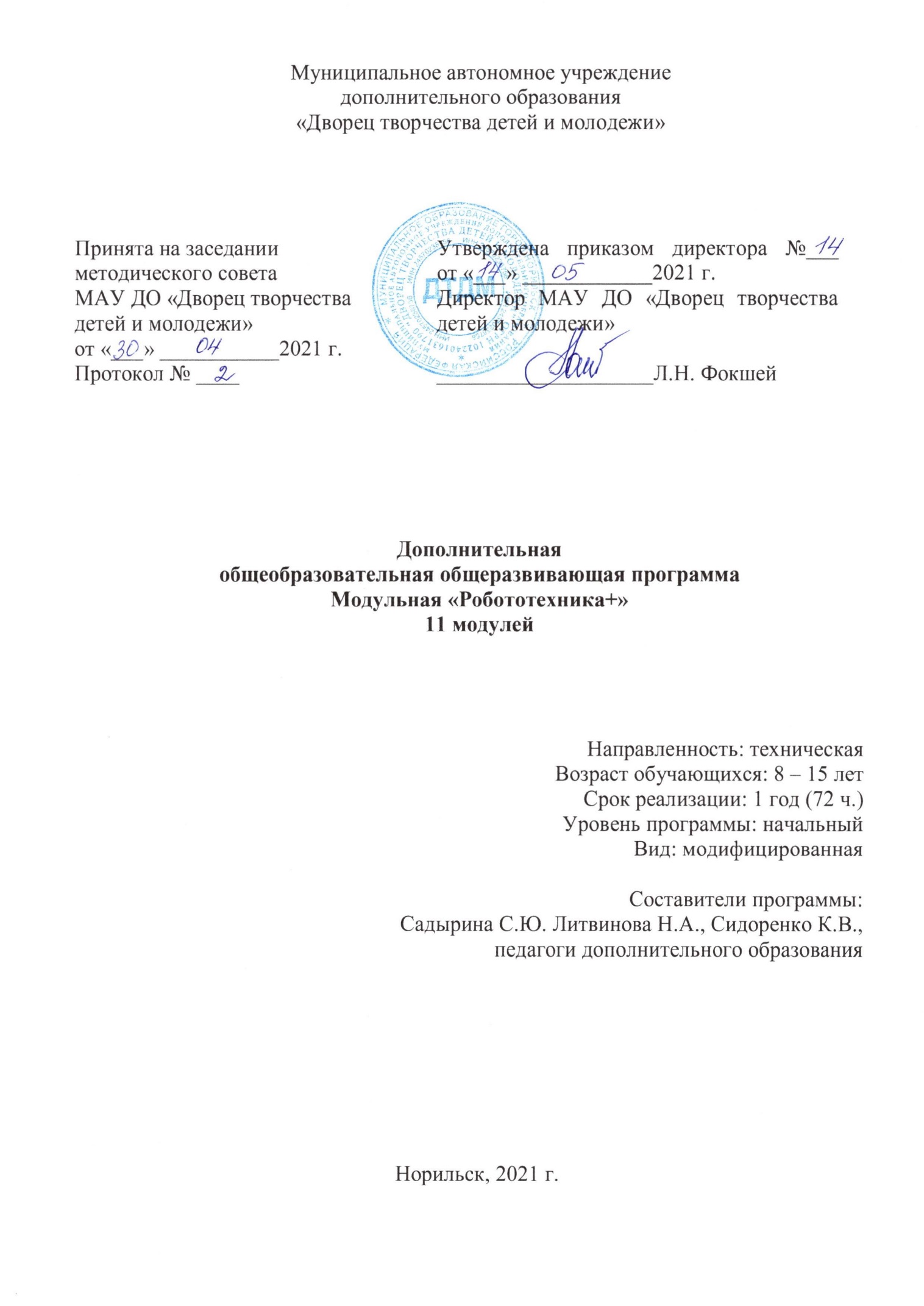  Модуль 3					Направленность: техническаяВозраст обучающихся: 10 – 14 летСрок реализации: 1 годУровень программы: начальныйВид: модифицированнаяСоставитель программы: Сидоренко К.В.,педагог дополнительного образованияПояснительная запискаМодуль адаптирован под конструктор с платформой LEGO MINDSTORMS Education EV3.Программа направлена на использование конструктора LEGO EV3 и позволяет создать уникальную образовательную среду, которая способствует развитию инженерного, конструкторского мышления. В процессе работы с LEGO EV3 обучающиеся приобретают опыт решения как типовых, так и нешаблонных задач по конструированию, программированию, сбору данных. Кроме того, работа в команде способствует формированию умения взаимодействовать с обучающимися, формулировать, анализировать, критически оценивать, отстаивать свои идеи.LEGO EV3 обеспечивает простоту при сборке начальных моделей, что позволяет обучающимся получить результат в пределах одного или пары занятий. И при этом возможности в изменении моделей и программ – очень широкие, и такой подход позволяет учащимся усложнять модель и программу, проявлять самостоятельность в изучении темы.Программное обеспечение LEGO MINDSTORMS Education EV3 обладает очень широкими возможностями, в частности, позволяет вести рабочую тетрадь и представлять свои проекты прямо в среде программного обеспечения LEGO EV3.Актуальность. Одной из важных проблем в России являются её недостаточная обеспеченность инженерными кадрами и низкий статус инженерного образования. Сейчас необходимо вести популяризацию профессии инженера. Интенсивное использование роботов в быту, на производстве и поле боя требует, чтобы пользователи обладали современными знаниями в области управления роботами, что позволит развивать новые, умные, безопасные и более продвинутые автоматизированные системы. Необходимо прививать интерес обучающихся к области робототехники и автоматизированных систем. В связи с этим возникает необходимость в:Развитии личности обучающегося посредством формирования коммуникативной и социальной компетентности, творческого и алгоритмического мышления, самостоятельности и активности в учебной деятельности, формирования информационной культуры ученика.Повышении эффективности учебно-воспитательного процесса через максимальное использование всех возможностей информационных технологий обучения для стимулирования мотиваций познания, инициативности познавательной деятельности обучающихся.Цель программы: развитие научно-технических способностей подростков в процессе проектирования, моделирования, конструирования, программирования на конструкторе LEGO MINDSTORMS® Education EV3.Задачи:расширение знаний учащихся об окружающем мире, о мире техники; актуализация имеющихся у учащихся знаний об окружающем мире и их практическое применение;ознакомление учащихся с основами конструирования и моделирования, 
расширение знаний об основных особенностях конструкций, механизмов и машин;развитие мелкой моторики учащихся;обучение решению творческих, нестандартных ситуаций на практике при конструировании и моделировании объектов окружающей действительности;развитие коммуникативных способностей учащихся, умения работать в группе, умения аргументировано представлять результаты своей деятельности, отстаивать свою точку зрения. Программа рассчитана на один год обучения, предусматривает 72 часа.Режим занятий 1 раз в неделю по 2 академических часа с обязательным перерывом 10 минут.Помимо основных занятий программой предусмотрены общие лабораторные работы в объеме 4 академических часа, за рамками учебного плана. На занятие могут быть приглашены учащиеся разных групп для подготовки к соревнованиям и разработки проектов.Возраст обучающихся, участвующих в реализации данной образовательной программы: от 10 до 14 лет. Учащиеся выполняют задания по образцу, а также после изучения блока темы выполняют творческое репродуктивное задание. Для проведения занятий планируется свободный набор в группы в начале учебного года. Состав группы – постоянный.Количество детей в группе – 8 человек.Основанием для разработки программы являются приоритеты государственной, региональной образовательной политики, определенные в следующих нормативных и правовых документах: Федеральный Закон РФ от 29.12.2012 № 273-ФЗ «Об образовании в Российской Федерации» (в редакции от 31.07.2020 № 304-ФЗ «О внесении изменений в Федеральный закон «Об образовании в Российской Федерации» по вопросам воспитания обучающихся»).Приказ Министерства просвещения РФ от 09.11.2018 № 196 «Об утверждении Порядка организации и осуществления образовательной деятельности по дополнительным общеобразовательным программам» (в редакции от 30.09.2020 № 533).Приказ Министерства образования и науки РФ от 23.08.2017 г. № 816 «Об утверждении Порядка применения организациями, осуществляющими образовательную деятельность, электронного обучения, дистанционных образовательных технологий при реализации образовательных программ».Постановление Главного государственного санитарного врача РФ от 28.09.2020 № 28 «Об утверждении санитарных правил СП 2.4.3648-20 «Санитарно-эпидемиологические требования к организациям воспитания и обучения, отдыха и оздоровления детей и молодежи».Концепция развития дополнительного образования детей, утвержденная распоряжением Правительства РФ от 04.09.2014 № 1726-р. Стратегия развития воспитания в РФ до 2025 года, утвержденная распоряжением Правительства РФ от 29.05.2015 № 996-р.Приоритетный проект «Доступное дополнительное образование детей», утвержденный протоколом заседания президиума при Президенте РФ 30.11.2016. Паспорт федерального проекта «Успех каждого ребенка», утвержденный на заседании проектного комитета по национальному проекту «Образование» 07.12.2018 (протокол № 3).Приказ Министерства просвещения РФ от 03.09.2019 № 467 «Об утверждении Целевой модели развития региональных систем дополнительного образования детей».Формы занятий и методы обученияПрограмма предусматривает использование следующих форм работы:фронтальная - подача учебного материала всему коллективу;индивидуально - самостоятельная работа обучающихся с оказанием учителем помощи при возникновении затруднения, не уменьшая активности обучающихся и содействуя выработки навыков самостоятельной работы;групповая – когда учащимся предоставляется возможность самостоятельно построить свою деятельность на основе принципа взаимозаменяемости, ощутить помощь со стороны друг друга, учесть возможности каждого на конкретном этапе деятельности. Всё это способствует более быстрому и качественному выполнению задания. Особым приёмом при организации групповой формы работы является ориентирование обучающихся на создание так называемых минигрупп по желанию с учётом их возраста и опыта работы. Используется при совместной сборке моделей, а также при разработке проектов.Ожидаемые результаты, формируемы УУД и способы их проверкиПодведение итогов работы проходит в форме общественной презентации(выставка, состязание, конкурс, конференция и т.д.).Для реализации программы используются образовательные конструкторы фирмы Lego, конструктор LEGO MINDSTORMS Education EV3. Он представляет собой набор конструктивных деталей, позволяющих собрать многочисленные варианты механизмов, набор датчиков, двигатели и микрокомпьютер EV3, который управляет всей построенной конструкцией. C конструктором LEGO MINDSTORMS Education EV3 идет необходимое программное обеспечение.В результате изучения программы обучающиеся должны:СОДЕРЖАНИЕ ИЗУЧАЕМОГО КУРСАОрганизационное занятие. Знакомство с конструктором Теория: Организация занятий. Техника безопасности. Знакомство с конструктором Lego Mindstorms EV3. Состав комплекта, название деталей.Практика: Разбор состава комплекта набора Lego Mindstorms EV3, способы соединения деталей.2.Lego Mindstorms EV3 Теория: изучение Окна инструментов. Изображение команд в программе и на схеме. Работа с пиктограммами, соединение команд. Знакомство с командами: запусти мотор вперед; включи лампочку; жди; запусти мотор назад; стоп. Отработка составления простейшей программы по шаблону, передачи и программы. Составление программы. Сборка модели с использованием мотора. Составление программы, передача, демонстрация. Сборка модели с использование лампочки. Составление программы, передача, демонстрация. Линейная и циклическая программа. Составление программы с использованием параметров, зацикливание программы. Знакомство с датчиками. Условие, условный переход. Датчик касания (Знакомство с командами: жди нажато, жди отжато, количество нажатий). Датчик освещенности (Датчик освещенности. Влияние предметов разного цвета на показания датчика освещенности. Знакомство с командами: жди темнее, жди светлее).Практика:МЕТОДИЧЕСКОЕ ОБЕСПЕЧЕНИЕ ПРОГРАММЫРабочее место педагога должно быть оснащено компьютером с установленной программой Lego Mindstorms EV3, доской, проектором. Для повышения эффективности обучения рекомендуется организовать конструктивную деятельность с применением следующих методов: объяснительно-иллюстративный; эвристический; проблемный; программированный; репродуктивный; частично — поисковый; поисковый; метод проблемного изложения; метод проектов. УСЛОВИЯ РЕАЛИЗАЦИИ ПРОГРАММЫЛИТЕРАТУРАЛЕГО-лаборатория (Control Lab):Справочное пособие, - М., ИНТ, 1998 –150 стр.ЛЕГО-лаборатория (Control Lab).Эксперименты с моделью вентилятора: Учебно-методическое пособие, - М., ИНТ, 1998 - 46 с.Рыкова Е. А. LEGO-Лаборатория (LEGOControlLab). Учебно-методическое пособие. –СПб, 2001,- 59 с.LEGO Dacta: The educational division of Lego Group. 1998 – 39 pag.LEGO Technic 1 Activity Centre. Teacher’s Guide. – LEGO Group, 1990 – 143 pag.LEGO Technic 1 Activity Centre. Useful Information. – LEGO Group, 1990.-23 pag.LEGO DACTA. Early Control Activities. Teacher’s Guide. – LEGO Group, 1993 -43 pag.LEGO DACTA. Motorised Systems. Teacher’s Guide. – LEGO Group, 1993 - 55 pag.LEGO DACTA. Pneumatics Guide. – LEGO Group, 1997 -35 pag.LEGO TECHNIC PNEUMATIC. Teacher’s Guide. – LEGO Group, 1992 -23 pag. Наука. Энциклопедия. – М., «РОСМЭН», 2001 – 125 с.Энциклопедический словарь юного техника. – М., «Педагогика», 1988 – 463 с.Витезслав Гоушка «Дайте мне точку опоры…», - «Альбатрос», Изд-во литературы для детей и юношества, Прага, 1971 – 191 с.Кружок робототехники, [электронный ресурс]//http://lego.rkc-74.ru/index.php/-lego-В.А. Козлова, Робототехника в образовании [электронный ресурс]//http://lego.rkc-74.ru/index.php/2009-04-03-08-35-17, Пермь, 2011 г.«Информационные технологии и моделирование бизнес-процессов» Томашевский«Хронология робототехники» - http://www.myrobot.ru/articles/hist.php«Занимательная робототехника» - http://edurobots.ru«Программа робототехника» - http://www.russianrobotics.ru«First Tech Challenge» - http://www.usfirst.org/roboticsprograms/ftcРегламентыFIRST Tech Challenge (FTC)Официальный сайт Tetrix - http://www.tetrixrobotics.comРуководство преподавателя по ROBOTC® для LEGO® MINDSTORMS® Издание второе, исправленное и дополненное / © Carnegie Mellon Robotics Academy, 2009 2012 / ©Перевод: А. Федулеев, 2012Официальный сайт RobotC - http://robotc.ruМодуль 4					Направленность: техническаяВозраст обучающихся: 10 – 14 летСрок реализации: 1 годУровень программы: начальныйВид: модифицированнаяСоставитель программы: Сидоренко К.В.,педагог дополнительного образованияПояснительная запискаМодуль адаптирован под конструктор с платформой LEGO MINDSTORMS Education EV3.Программа направлена на использование конструктора LEGO EV3 и позволяет создать уникальную образовательную среду, которая способствует развитию инженерного, конструкторского мышления. В процессе работы с LEGO EV3 обучающиеся приобретают опыт решения как типовых, так и нешаблонных задач по конструированию, программированию, сбору данных. Кроме того, работа в команде способствует формированию умения взаимодействовать с обучающимися, формулировать, анализировать, критически оценивать, отстаивать свои идеи.LEGO EV3 обеспечивает простоту при сборке начальных моделей, что позволяет обучающимся получить результат в пределах одного или пары занятий. И при этом возможности в изменении моделей и программ – очень широкие, и такой подход позволяет учащимся усложнять модель и программу, проявлять самостоятельность в изучении темы.Программное обеспечение LEGO MINDSTORMS Education EV3 обладает очень широкими возможностями, в частности, позволяет вести рабочую тетрадь и представлять свои проекты прямо в среде программного обеспечения LEGO EV3.Актуальность. Одной из важных проблем в России являются её недостаточная обеспеченность инженерными кадрами и низкий статус инженерного образования. Сейчас необходимо вести популяризацию профессии инженера. Интенсивное использование роботов в быту, на производстве и поле боя требует, чтобы пользователи обладали современными знаниями в области управления роботами, что позволит развивать новые, умные, безопасные и более продвинутые автоматизированные системы. Необходимо прививать интерес обучающихся к области робототехники и автоматизированных систем. В связи с этим возникает необходимость в:Развитии личности обучающегося посредством формирования коммуникативной и социальной компетентности, творческого и алгоритмического мышления, самостоятельности и активности в учебной деятельности, формирования информационной культуры ученика.Повышении эффективности учебно-воспитательного процесса через максимальное использование всех возможностей информационных технологий обучения для стимулирования мотиваций познания, инициативности познавательной деятельности обучающихся.Цель программы: создание условий для развития интереса к техническому творчеству путём организации его деятельности в процессе интеграции начального инженерно-технического конструирования и основ робототехники.Задачи:развитие межпредметных связей и познавательного интереса к робототехнике и предметам естественнонаучного цикла – физике, технологии, информатике.формирование умений и навыков конструирования, приобретение первого опыта при решении конструкторских задач по механике, знакомство и освоение программирования в компьютерной среде MINDSTORMS EV3-G. сформировать общенаучные и технологические навыки конструирования и проектирования;развитие творческой активности, самостоятельности в принятии оптимальных решений в различных ситуациях, развитие внимания, оперативной памяти, воображения, мышления (логического, комбинаторного, творческого), развивать творческую инициативу и самостоятельность.Программа рассчитана на один год обучения, предусматривает 72 часа.Режим занятий 1 раз в неделю по 2 академических часа с обязательным перерывом 10 минут.В связи с тем, что группа данного модуля начинает систематическое участие в соревнованиях муниципального, регионального, всероссийского и международного уровня, помимо основных занятий программой предусмотрены 2 часа лабораторных работ именно этого модуля.А также, общие лабораторные работы в объеме 4 академических часа, за рамками учебного плана. На которые могут быть приглашены учащиеся разных групп для подготовки к соревнованиям и разработки проектов.Возраст обучающихся, участвующих в реализации данной образовательной программы: от 10 до 14 лет. Учащиеся выполняют задания по образцу, а также после изучения блока темы выполняют творческое репродуктивное задание. Для проведения занятий планируется свободный набор в группы в начале учебного года. Состав группы – постоянный.Количество детей в группе - 8 человек.Формы занятий и методы обученияПрограмма предусматривает использование следующих форм работы:фронтальная - подача учебного материала всему коллективу;индивидуально - самостоятельная работа обучающихся с оказанием учителем помощи при возникновении затруднения, не уменьшая активности обучающихся и содействуя выработки навыков самостоятельной работы;групповая – когда учащимся предоставляется возможность самостоятельно построить свою деятельность на основе принципа взаимозаменяемости, ощутить помощь со стороны друг друга, учесть возможности каждого на конкретном этапе деятельности. Всё это способствует более быстрому и качественному выполнению задания. Особым приёмом при организации групповой формы работы является ориентирование обучающихся на создание так называемых минигрупп по желанию с учётом их возраста и опыта работы. Используется при совместной сборке моделей, а также при разработке проектов.Ожидаемые результаты, формируемы УУД и способы их проверкиПодведение итогов работы проходит в форме общественной презентации(выставка, состязание, конкурс, конференция и т.д.).Для реализации программы используются образовательные конструкторы фирмы Lego, конструктор LEGO MINDSTORMS Education EV3. Он представляет собой набор конструктивных деталей, позволяющих собрать многочисленные варианты механизмов, набор датчиков, двигатели и микрокомпьютер EV3, который управляет всей построенной конструкцией. C конструктором LEGO MINDSTORMS Education EV3 идет необходимое программное обеспечение.В результате изучения программы, обучающиеся должны:СОДЕРЖАНИЕ ИЗУЧАЕМОГО КУРСАТеория:Организационное занятие. Организация занятий. Техника безопасности.Повторение ранее изученного материала. Свободное конструирование. Проверка. (16ч.)Выполнение поставленных задач по темам ранее изученного материала. Работа с датчиками: касания, ультразвука, датчика света (в режиме яркости отраженного света).Мини-соревнования «Кегельринг», «Шорт-трек», «Траектория-квест».Lego Mindstorms EV3 Изучение работы датчика цвета (в режиме определения цвета). Принципы работы датчика, способы программирования. Практические задания по теме.Основные виды соревнований и элементы заданий. Знакомство с регламентом Российских соревнований по робототехнике «Hello, Robot!», JuniorSkills, WRO. Знакомство с различными требованиями к разным возрастным категориям. Рассмотрение слабых и сильных сторон каждого вида соревнований.Практика:МЕТОДИЧЕСКОЕ ОБЕСПЕЧЕНИЕ ПРОГРАММЫРабочее место педагога должно быть оснащено компьютером с установленной программой Lego Mindstorms EV3, доской, проектором. Для повышения эффективности обучения рекомендуется организовать конструктивную деятельность с применением следующих методов: объяснительно-иллюстративный; эвристический; проблемный; программированный; репродуктивный; частично — поисковый; поисковый; метод проблемного изложения; метод проектов. УСЛОВИЯ РЕАЛИЗАЦИИ ПРОГРАММЫЛИТЕРАТУРАЛЕГО-лаборатория (Control Lab):Справочное пособие, - М., ИНТ, 1998 –150 стр.ЛЕГО-лаборатория (Control Lab).Эксперименты с моделью вентилятора: Учебно-методическое пособие, - М., ИНТ, 1998 - 46 с.Рыкова Е. А. LEGO-Лаборатория (LEGOControlLab). Учебно-методическое пособие. –СПб, 2001,- 59 с.LEGO Dacta: The educational division of Lego Group. 1998 – 39 pag.LEGO Technic 1 Activity Centre. Teacher’s Guide. – LEGO Group, 1990 – 143 pag.LEGO Technic 1 Activity Centre. Useful Information. – LEGO Group, 1990.-23 pag.LEGO DACTA. Early Control Activities. Teacher’s Guide. – LEGO Group, 1993 -43 pag.LEGO DACTA. Motorised Systems. Teacher’s Guide. – LEGO Group, 1993 - 55 pag.LEGO DACTA. Pneumatics Guide. – LEGO Group, 1997 -35 pag.LEGO TECHNIC PNEUMATIC. Teacher’s Guide. – LEGO Group, 1992 -23 pag. Наука. Энциклопедия. – М., «РОСМЭН», 2001 – 125 с.Энциклопедический словарь юного техника. – М., «Педагогика», 1988 – 463 с.Витезслав Гоушка «Дайте мне точку опоры…», - «Альбатрос», Изд-во литературы для детей и юношества, Прага, 1971 – 191 с.Кружок робототехники, [электронный ресурс]//http://lego.rkc-74.ru/index.php/-lego-В.А. Козлова, Робототехника в образовании [электронный ресурс]//http://lego.rkc-74.ru/index.php/2009-04-03-08-35-17, Пермь, 2011 г.«Информационные технологии и моделирование бизнес-процессов» Томашевский«Хронология робототехники» - http://www.myrobot.ru/articles/hist.php«Занимательная робототехника» - http://edurobots.ru«Программа робототехника» - http://www.russianrobotics.ru«First Tech Challenge» - http://www.usfirst.org/roboticsprograms/ftcРегламентыFIRST Tech Challenge (FTC)Официальный сайт Tetrix - http://www.tetrixrobotics.comРуководство преподавателя по ROBOTC® для LEGO® MINDSTORMS® Издание второе, исправленное и дополненное / © Carnegie Mellon Robotics Academy, 2009 2012 / ©Перевод: А. Федулеев, 2012Официальный сайт RobotC - http://robotc.ruМодуль 5 Пояснительная запискаМодуль адаптирован под конструктор с платформой LEGO MINDSTORMS Education EV3.Программа направлена на использование конструктора LEGO EV3 и позволяет создать уникальную образовательную среду, которая способствует развитию инженерного, конструкторского мышления. В процессе работы с LEGO EV3 обучающиеся приобретают опыт решения как типовых, так и нешаблонных задач по конструированию, программированию, сбору данных. Кроме того, работа в команде способствует формированию умения взаимодействовать с обучающимися, формулировать, анализировать, критически оценивать, отстаивать свои идеи.LEGO EV3 обеспечивает простоту при сборке начальных моделей, что позволяет обучающимся получить результат в пределах одного или пары занятий. И при этом возможности в изменении моделей и программ – очень широкие, и такой подход позволяет учащимся усложнять модель и программу, проявлять самостоятельность в изучении темы.Программное обеспечение LEGO MINDSTORMS Education EV3 обладает очень широкими возможностями, в частности, позволяет вести рабочую тетрадь и представлять свои проекты прямо в среде программного обеспечения LEGO EV3.Актуальность. Одной из важных проблем в России являются её недостаточная обеспеченность инженерными кадрами и низкий статус инженерного образования. Сейчас необходимо вести популяризацию профессии инженера. Интенсивное использование роботов в быту, на производстве и поле боя требует, чтобы пользователи обладали современными знаниями в области управления роботами, что позволит развивать новые, умные, безопасные и более продвинутые автоматизированные системы. Необходимо прививать интерес обучающихся к области робототехники и автоматизированных систем. В связи с этим возникает необходимость в:Развитии личности обучающегося посредством формирования коммуникативной и социальной компетентности, творческого и алгоритмического мышления, самостоятельности и активности в учебной деятельности, формирования информационной культуры ученика.Повышении эффективности учебно-воспитательного процесса через максимальное использование всех возможностей информационных технологий обучения для стимулирования мотиваций познания, инициативности познавательной деятельности обучающихся.Цель программы: развитие творческих и научно-технических компетенций, обучающихся в неразрывном единстве с воспитанием коммуникативных качеств и целенаправленности личности через систему практико-ориентированных групповых занятий, консультаций и самостоятельной деятельности воспитанников по созданию робототехнических устройств, решающих поставленные задачи.Задачи:развивать научно-технические способности (критический, конструктивистский и алгоритмический стили мышления, фантазию, зрительно-образную память, рациональное восприятие действительности);расширять знания о науке и технике, как способе рационально- практического освоения окружающего мира;обучить решению практических задач, используя набор технических и интеллектуальных умений на уровне свободного использования;формировать устойчивый интерес робототехнике, способность воспринимать их исторические и общекультурные особенности;воспитывать уважительное отношение к труду.В связи с тем, что группа данного модуля начинает систематическое участие в соревнованиях муниципального, регионального, всероссийского и международного уровня, помимо основных занятий программой предусмотрены 2 часа лабораторных работ именно этого модуля.А также, общие лабораторные работы в объеме 4 академических часа, за рамками учебного плана. На которые могут быть приглашены учащиеся разных групп для подготовки к соревнованиям и разработки проектов.Возраст обучающихся, участвующих в реализации данной образовательной программы: от 10 до 14 лет. Учащиеся выполняют задания по образцу, а также после изучения блока темы выполняют творческое репродуктивное задание. Для проведения занятий планируется свободный набор в группы в начале учебного года. Состав группы – постоянный.Количество детей в группе - 8 человек.Формы занятий и методы обученияПрограмма предусматривает использование следующих форм работы:фронтальная - подача учебного материала всему коллективу;индивидуально - самостоятельная работа обучающихся с оказанием учителем помощи при возникновении затруднения, не уменьшая активности обучающихся и содействуя выработки навыков самостоятельной работы;групповая – когда учащимся предоставляется возможность самостоятельно построить свою деятельность на основе принципа взаимозаменяемости, ощутить помощь со стороны друг друга, учесть возможности каждого на конкретном этапе деятельности. Всё это способствует более быстрому и качественному выполнению задания. Особым приёмом при организации групповой формы работы является ориентирование обучающихся на создание так называемых минигрупп по желанию с учётом их возраста и опыта работы. Используется при совместной сборке моделей, а также при разработке проектов.Ожидаемые результаты, формируемы УУД и способы их проверкиПодведение итогов работы проходит в форме общественной презентации(выставка, состязание, конкурс, конференция и т.д.).Для реализации программы используются образовательные конструкторы фирмы Lego, конструктор LEGO MINDSTORMS Education EV3. Он представляет собой набор конструктивных деталей, позволяющих собрать многочисленные варианты механизмов, набор датчиков, двигатели и микрокомпьютер EV3, который управляет всей построенной конструкцией. C конструктором LEGO MINDSTORMS Education EV3 идет необходимое программное обеспечение.В результате изучения программы обучающиеся должны:СОДЕРЖАНИЕ ИЗУЧАЕМОГО КУРСАТеория:Организационное занятие. Организация занятий. Техника безопасности.Повторение ранее изученного материала. Свободное конструирование. Проверка. Выполнение поставленных задач по темам ранее изученного материала. Работа с датчиками: касания, ультразвука, датчика света (в режиме яркости отраженного света).Мини-соревнования «Интеллектуальное сумо», «Большое путешествие» и т.д.Lego Mindstorms EV3 Продолжение знакомства с возможностями программы Lego Mindstorms EV3-G. Работа с переменными, массивами.Изучение регламентов соревнований. Подготовка, изучение, разработка собственных соревнований. Судейство.Основные виды соревнований и элементы заданий. Знакомство с регламентом Российских соревнований по робототехнике «FLL», WRO. Знакомство с различными требованиями к разным возрастным категориям. Рассмотрение слабых и сильных сторон каждого вида соревнований.Практика:МЕТОДИЧЕСКОЕ ОБЕСПЕЧЕНИЕ ПРОГРАММЫРабочее место педагога должно быть оснащено компьютером с установленной программой Lego Mindstorms EV3, доской, проектором. Для повышения эффективности обучения рекомендуется организовать конструктивную деятельность с применением следующих методов: объяснительно-иллюстративный; эвристический; проблемный; программированный; репродуктивный; частично — поисковый; поисковый; метод проблемного изложения; метод проектов. УСЛОВИЯ РЕАЛИЗАЦИИ ПРОГРАММЫЛИТЕРАТУРАЛЕГО-лаборатория (Control Lab):Справочное пособие, - М., ИНТ, 1998 –150 стр.ЛЕГО-лаборатория (Control Lab).Эксперименты с моделью вентилятора: Учебно-методическое пособие, - М., ИНТ, 1998 - 46 с.Рыкова Е. А. LEGO-Лаборатория (LEGOControlLab). Учебно-методическое пособие. –СПб, 2001,- 59 с.LEGO Dacta: The educational division of Lego Group. 1998 – 39 pag.LEGO Technic 1 Activity Centre. Teacher’s Guide. – LEGO Group, 1990 – 143 pag.LEGO Technic 1 Activity Centre. Useful Information. – LEGO Group, 1990.-23 pag.LEGO DACTA. Early Control Activities. Teacher’s Guide. – LEGO Group, 1993 -43 pag.LEGO DACTA. Motorised Systems. Teacher’s Guide. – LEGO Group, 1993 - 55 pag.LEGO DACTA. Pneumatics Guide. – LEGO Group, 1997 -35 pag.LEGO TECHNIC PNEUMATIC. Teacher’s Guide. – LEGO Group, 1992 -23 pag. Наука. Энциклопедия. – М., «РОСМЭН», 2001 – 125 с.Энциклопедический словарь юного техника. – М., «Педагогика», 1988 – 463 с.Витезслав Гоушка «Дайте мне точку опоры…», - «Альбатрос», Изд-во литературы для детей и юношества, Прага, 1971 – 191 с.Кружок робототехники, [электронный ресурс]//http://lego.rkc-74.ru/index.php/-lego-В.А. Козлова, Робототехника в образовании [электронный ресурс]//http://lego.rkc-74.ru/index.php/2009-04-03-08-35-17, Пермь, 2011 г.«Информационные технологии и моделирование бизнес-процессов» Томашевский«Хронология робототехники» - http://www.myrobot.ru/articles/hist.php«Занимательная робототехника» - http://edurobots.ru«Программа робототехника» - http://www.russianrobotics.ru«First Tech Challenge» - http://www.usfirst.org/roboticsprograms/ftcРегламентыFIRST Tech Challenge (FTC)Официальный сайт Tetrix - http://www.tetrixrobotics.comРуководство преподавателя по ROBOTC® для LEGO® MINDSTORMS® Издание второе, исправленное и дополненное / © Carnegie Mellon Robotics Academy, 2009 2012 / ©Перевод: А. Федулеев, 2012Официальный сайт RobotC - http://robotc.ruМодуль 6Пояснительная запискаМодуль адаптирован под конструктор с платформой LEGO MINDSTORMS Education EV3.Программа направлена на использование конструктора LEGO EV3 и позволяет создать уникальную образовательную среду, которая способствует развитию инженерного, конструкторского мышления. В процессе работы с LEGO EV3 обучающиеся приобретают опыт решения как типовых, так и нешаблонных задач по конструированию, программированию, сбору данных. Кроме того, работа в команде способствует формированию умения взаимодействовать с обучающимися, формулировать, анализировать, критически оценивать, отстаивать свои идеи.LEGO EV3 обеспечивает простоту при сборке начальных моделей, что позволяет обучающимся получить результат в пределах одного или пары занятий. И при этом возможности в изменении моделей и программ – очень широкие, и такой подход позволяет учащимся усложнять модель и программу, проявлять самостоятельность в изучении темы.Программное обеспечение LEGO MINDSTORMS Education EV3 обладает очень широкими возможностями, в частности, позволяет вести рабочую тетрадь и представлять свои проекты прямо в среде программного обеспечения LEGO EV3.Актуальность. Одной из важных проблем в России являются её недостаточная обеспеченность инженерными кадрами и низкий статус инженерного образования. Сейчас необходимо вести популяризацию профессии инженера. Интенсивное использование роботов в быту, на производстве и поле боя требует, чтобы пользователи обладали современными знаниями в области управления роботами, что позволит развивать новые, умные, безопасные и более продвинутые автоматизированные системы. Необходимо прививать интерес обучающихся к области робототехники и автоматизированных систем. В связи с этим возникает необходимость в:Развитии личности обучающегося посредством формирования коммуникативной и социальной компетентности, творческого и алгоритмического мышления, самостоятельности и активности в учебной деятельности, формирования информационной культуры ученика.Повышении эффективности учебно-воспитательного процесса через максимальное использование всех возможностей информационных технологий обучения для стимулирования мотиваций познания, инициативности познавательной деятельности обучающихся.Цель программы: развитие профессиональных умений и навыков, необходимых в процессе работы в направлении – спортивная робототехника. Задачи:Стимулировать мотивацию учащихся к получению знаний, помогать формировать творческую личность ребенка;Способствовать развитию интереса к технике, конструированию, программированию, высоким технологиям;Способствовать развитию конструкторских, инженерных и вычислительных навыков;Способствовать формированию умения достаточно самостоятельно решать технические задачи в процессе конструирования моделей;Формировать творческий подход к решению поставленной задачи, а также представление о том, что большинство задач имеют несколько решений;Развивать регулятивную структуру деятельности, включающую: целеполагание, планирование (умение составлять план действий и применять его для решения практических задач), прогнозирование (предвосхищение будущего результата при различных условиях выполнения действия), контроль, коррекцию и оценку;Развивать научно-технический и творческий потенциал личности ребенка путем организации его деятельности в процессе интеграции начального инженерно-технического конструирования и основ робототехники.В связи с тем, что учащиеся начинают систематическое участие в соревнованиях муниципального, регионального, всероссийского и международного уровня, помимо основных занятий программой предусмотрены общие лабораторные работы в объеме 4 академических часа, за рамками учебного плана. На которые могут быть приглашены учащиеся разных групп для подготовки к соревнованиям и разработки проектов.Возраст обучающихся, участвующих в реализации данной образовательной программы: от 13 до 15 лет. Учащиеся выполняют задания по образцу, а также после изучения блока темы выполняют творческое репродуктивное задание. Для проведения занятий планируется свободный набор в группы в начале учебного года. Состав группы – постоянный.Количество детей в группе – 8 человек.Формы занятий и методы обученияПрограмма предусматривает использование следующих форм работы:фронтальная - подача учебного материала всему коллективу;индивидуально - самостоятельная работа обучающихся с оказанием учителем помощи при возникновении затруднения, не уменьшая активности обучающихся и содействуя выработки навыков самостоятельной работы;групповая – когда учащимся предоставляется возможность самостоятельно построить свою деятельность на основе принципа взаимозаменяемости, ощутить помощь со стороны друг друга, учесть возможности каждого на конкретном этапе деятельности. Всё это способствует более быстрому и качественному выполнению задания. Особым приёмом при организации групповой формы работы является ориентирование обучающихся на создание так называемых минигрупп по желанию с учётом их возраста и опыта работы. Используется при совместной сборке моделей, а также при разработке проектов.Ожидаемые результаты, формируемы УУД и способы их проверкиПодведение итогов работы проходит в форме общественной презентации(выставка, состязание, конкурс, конференция и т.д.).Для реализации программы используются образовательные конструкторы фирмы Lego, конструктор LEGO MINDSTORMS Education EV3. Он представляет собой набор конструктивных деталей, позволяющих собрать многочисленные варианты механизмов, набор датчиков, двигатели и микрокомпьютер EV3, который управляет всей построенной конструкцией. C конструктором LEGO MINDSTORMS Education EV3 идет необходимое программное обеспечение.В результате изучения программы, обучающиеся должны:СОДЕРЖАНИЕ ИЗУЧАЕМОГО КУРСАТеория:Организационное занятие. Организация занятий. Техника безопасности.Повторение ранее изученного материала. Свободное конструирование. Проверка. Выполнение поставленных задач по темам ранее изученного материала. Работа с датчиками: касания, ультразвука, датчика света (в режиме яркости отраженного света).Мини-соревнования «Ралли по коридору», «Большое путешествие» (старшая возрастная категория) и т.д.Lego Mindstorms Продолжение знакомства с возможностями программы Lego Mindstorms EV3-G. Декомпозиция задачи на подзадачи, знакомство с PID регулятором для движения робота по линии, физика и геометрия робота, работа с роботом с шасси на средних моторах, углубленная работа с датчиком цвета, параллельные алгоритмы.Основные виды соревнований и элементы заданий. Знакомство с регламентом текущего года Российских соревнований по робототехнике «FLL», WRO. Знакомство с различными требованиями к разным возрастным категориям.Практика:МЕТОДИЧЕСКОЕ ОБЕСПЕЧЕНИЕ ПРОГРАММЫРабочее место педагога должно быть оснащено компьютером с установленной программой Lego Mindstorms EV3, доской, проектором. Для повышения эффективности обучения рекомендуется организовать конструктивную деятельность с применением следующих методов: объяснительно-иллюстративный; эвристический; проблемный; программированный; репродуктивный; частично — поисковый; поисковый; метод проблемного изложения; метод проектов. УСЛОВИЯ РЕАЛИЗАЦИИ ПРОГРАММЫЛИТЕРАТУРАЛЕГО-лаборатория (Control Lab):Справочное пособие, - М., ИНТ, 1998 –150 стр.ЛЕГО-лаборатория (Control Lab).Эксперименты с моделью вентилятора: Учебно-методическое пособие, - М., ИНТ, 1998 - 46 с.Рыкова Е. А. LEGO-Лаборатория (LEGOControlLab). Учебно-методическое пособие. –СПб, 2001,- 59 с.LEGO Dacta: The educational division of Lego Group. 1998 – 39 pag.LEGO Technic 1 Activity Centre. Teacher’s Guide. – LEGO Group, 1990 – 143 pag.LEGO Technic 1 Activity Centre. Useful Information. – LEGO Group, 1990.-23 pag.LEGO DACTA. Early Control Activities. Teacher’s Guide. – LEGO Group, 1993 -43 pag.LEGO DACTA. Motorised Systems. Teacher’s Guide. – LEGO Group, 1993 - 55 pag.LEGO DACTA. Pneumatics Guide. – LEGO Group, 1997 -35 pag.LEGO TECHNIC PNEUMATIC. Teacher’s Guide. – LEGO Group, 1992 -23 pag. Наука. Энциклопедия. – М., «РОСМЭН», 2001 – 125 с.Энциклопедический словарь юного техника. – М., «Педагогика», 1988 – 463 с.Витезслав Гоушка «Дайте мне точку опоры…», - «Альбатрос», Изд-во литературы для детей и юношества, Прага, 1971 – 191 с.Кружок робототехники, [электронный ресурс]//http://lego.rkc-74.ru/index.php/-lego-В.А. Козлова, Робототехника в образовании [электронный ресурс]//http://lego.rkc-74.ru/index.php/2009-04-03-08-35-17, Пермь, 2011 г.«Информационные технологии и моделирование бизнес-процессов» Томашевский«Хронология робототехники» - http://www.myrobot.ru/articles/hist.php«Занимательная робототехника» - http://edurobots.ru«Программа робототехника» - http://www.russianrobotics.ru«First Tech Challenge» - http://www.usfirst.org/roboticsprograms/ftcРегламентыFIRST Tech Challenge (FTC)Официальный сайт Tetrix - http://www.tetrixrobotics.comРуководство преподавателя по ROBOTC® для LEGO® MINDSTORMS® Издание второе, исправленное и дополненное / © Carnegie Mellon Robotics Academy, 2009 2012 / ©Перевод: А. Федулеев, 2012Официальный сайт RobotC - http://robotc.ruМодуль «ЛегоСтарт»					Направленность: техническаяВозраст обучающихся: 8 – 10 летСрок реализации: 1 годУровень программы: начальныйВид: модифицированнаяСоставитель программы: Садырина Светлана Юрьевна,педагог дополнительного образованияПояснительная записка	Модуль «ЛегоСтарт» к дополнительной общеобразовательной (общеразвивающей) программе «Робототехника» технической направленности реализуется в очной форме, нацелена на формирование у обучающихся начальных технических навыков и расширение кругозора по средствам конструирования и моделирования с помощью конструкторов LEGO. Уровень сложности содержания данной программы – базовый.Актуальность и практическая значимость данной программы обусловлена необходимостью последовательного и творческого расширение сферы личностного развития детей в естественнонаучном направлении. Перспективность применения ЛЕГО технологии обуславливается высокими образовательными возможностями, которые предъявляются к указанным средствам на современном этапе: многофункциональностью, технологическими и эстетическими характеристиками, использованием в различных игровых и учебных зонах. Ребенок не потребляет, он творит, создает предметы, мир и жизнь.Занятия с конструктором помогают развивать творческие и интеллектуальные способности детей, конструкторские умения, воображение, навык предвидеть результат своих действий.Отличительная особенность программы заключается в том, что она создает условия для динамики творческого роста и будет поддерживать пытливое стремление ребенка узнавать мир во всех его ярких красках и проявлениях. Занятия по программе открывают большие возможности для развития инициативы, будят положительные эмоции, вдохновляют, активизируют детскую мысль. Данная программа формирует познавательную активность, способствует воспитанию социально-активной личности, формирует навыки общения и сотворчества, объединяют игру с исследовательской и экспериментальной деятельностью, предоставляют ребенку возможность экспериментировать и созидать свой собственный мир, где нет границ. В процессе обучения последовательно, шаг за шагом, в виде разнообразных, игровых, интегрированных, тематических занятий дети учатся строить сначала несложные модели, учатся самостоятельно придумывать их, знакомятся с возможностями конструктора. Развивается умение у детей пользоваться инструкциями и чертежами, схемами, развивается логическое, проектное мышление. Развивается речь и коммуникативные навыки.Адресат программы. Основная возрастная категория учащихся по программе «ЛегоСтарт» – от 6 до 8 лет т.к. в этом возрасте возникает и планомерно возрастает интерес к учебной деятельности, к процессу обучения, а также закладывается и интерес к способам приобретения знаний. У детей возникают мотивы самообразования, появляется интерес к тем заданиям, где есть возможность инициативы и самостоятельности. Обучение по программе – без предварительного отбора, по желанию ребенка и с согласия родителей. Обучение по программе подразумевает постоянный состав учащихся. В течение года возможен дополнительный прием детей после собеседования на свободные места.Объем и сроки освоения программыПрограмма рассчитана на 1 годКоличество учебных часов по программе – 72 часа в годПоследовательность тем совпадает с учебным планом. Режим занятий - занятия одной группы предполагаются 2 часа в неделю: 1 раз по 2 часа. Продолжительность академического часа – 45 минут. Состав группы учащихся не менее 6 и не более 10 человек, оптимально 8 человек. Формы обучения. Занятия проводятся в очном режиме. Формы организации деятельности обучающихся:фронтальная – при беседе, показе, объяснении;  коллективная – при организации проблемно-поискового или творческого взаимодействия между учащимися; групповая (работа в малых группах, парах) – при выполнении практических работ, экспериментов, опытов; индивидуальная – при обучении учащихся по индивидуальному заданию. В процессе обучения используется такие формы занятий, как: комбинированное, практическое, беседа, опыты, эксперименты, вводное, итоговое, практикумы, викторины.Педагогическая целесообразность Работа с LEGO конструктором способствует развитию таких качеств, как внимание, усидчивость, умение доводить начатое дело до конца. LEGO– одна из самых известных и распространенных педагогических систем, широкая использующая трехмерные модели реального мира и предметно – игровую среду обучения и развития ребенка. Игра – важнейший спутник детства. LEGO позволяет детям учиться, играя, и обучаться в игре.В ходе образовательной деятельности дети становятся строителями, архитекторами и творцами, играя, они воплощают в жизнь свои идеи. Начиная с простых фигур, ребенок продвигается все дальше и дальше. Видя свои успехи, он становится более уверенным и переходит к следующему, более сложному этапу обучения.Цели и задачи Цель программы – содействие развитию у детей младшего школьного возраста способностей к техническому творчеству, создать условия для творческой самореализации посредством овладения ЛЕГО-конструированием.В ходе достижения этой цели решаются следующие задачи:Обучающие:Определять, различать и называть детали конструктора;Конструировать по условиям, заданным преподавателем, по образцу, по схеме;Делать выводы в результате совместной работы всей группы или команды учащихся; сравнивать и группировать предметы и их образы;Уметь рассказывать о модели, её составных частях и принципе работы;Освоение простейших основ механики, видов конструкций, соединений;Развивающие:Умение излагать мысли в четкой логической последовательности, отстаивать свою точку зрения, анализировать ситуацию и самостоятельно находить ответы на вопросы путём логических рассуждений;Определять и формулировать цель деятельности на занятии с помощью педагога;Развитие внимательности, настойчивости, целеустремлённости, умения преодолевать трудности;Развитие умения исследовать проблему, анализировать имеющиеся ресурсы, выдвигать идеи, планировать решения и реализовывать их;Умение ориентироваться в своей системе знаний: отличать новое от уже известного;Развитие мелкой моторики рук;Развитие воображения и творческого мышления в процессе конструирования.Воспитательные:Умение работать в паре;Умение работать над проектом в команде, распределять обязанности;Оценка жизненных ситуаций (поступков, явлений, событий) с точки зрения собственных ощущений; объяснения своего отношения к поступкам с позиции общечеловеческих ценностей;Воспитание трудолюбия и культуры созидательного труда;Воспитание ответственности за результаты своего труда.Воспитание положительных личностных качеств, культуры личности ребенка для успешной адаптации в современном обществе;Формирование потребности в самообразовании.Планируемые результаты по окончанию обученияНаряду с учебной работой, огромное значение для успешной деятельности коллектива имеет воспитательная работа, которая ведётся через реализацию компетентностного подхода. Ценностно-смысловая - это компетенция в сфере мировоззрения, связанная с ценностными ориентирами ученика, его способностью видеть и понимать окружающий мир, ориентироваться в нем, осознавать свою роль и предназначение, уметь выбирать целевые и смысловые установки для своих действий и поступков, принимать решения. Для развития её педагог перед изучением новой темы вкратце объясняет учащимся проблему, и предлагает им самостоятельно ответить на вопросы, зачем необходимо её изучение, и как она связана с предыдущими темами, а также предположить возможные способы её изучения.Общекультурная компетенция. Выработка этой компетенции происходит на занятиях, при изучении информации о применении робототехники в современном мире и направленных на знакомство с и историей мировой инженерии.Учебно-познавательная компетенция. Для выработки этой компетенции может использоваться проблемно-ориентированный подход в обучении, при котором учащиеся самостоятельно формулируют проблему и находят способы её решения. При этом не следует ограничивать сферу их деятельности узкотехническими темами, мышление учащихся можно направить также и на решение организационных и творческих вопросов (например, вопрос организации отчётного занятия и его технической оснащённости).Информационная компетенция – при помощи реальных объектов (телевизор, магнитофон, телефон, факс, компьютер, принтер, модем, копир) и информационных технологий (аудиовидеозапись, электронная почта, СМИ, Интернет) формируются умения самостоятельно искать, анализировать и отбирать необходимую информацию, организовывать, преобразовывать, сохранять и передавать ее. Например, задания по самостоятельному поиску материала для создания проекта, а также его сортировке и обработке.Коммуникативная компетенция - это создание различных текстов (сочинений, сообщений), публичное выступление, продуктивная групповая коммуникация, создание диалогов, работа в группах. Чаще всего все они совмещаются на уроке. Наиболее характерным для робототехнического направления будет создание в среде творческого объединения самостоятельных небольших команд по 2-4 человека, и временное делегирование руководства одному из его участников.Социально-трудовые компетенции. Изучаются примеры профессиональной деятельности ученых, разработчиков, инженеров, особенности данных профессий и выявляется предрасположенность к тому или иному виду деятельности.Компетенция личного самосовершенствования – развитие её осуществляется через выдачу заданий, которые включают элемент самопроверки и самостоятельного определения уровня своей ответственности. Например - задание спроектировать и запрограммировать изделие, для участие в командном конкурсе. Учащийся, уже обладающий опытом участия в подобных соревнованиях прекрасно знает, как утомительно терпеть неподготовленность партнёров по команде. Выполнение же данного задания покажет его степень ответственности по отношению к общему делу, и поможет выработке таких ценных качеств, как настойчивость в преодолении собственной инертности и умение расставить приоритеты при самостоятельной учебной деятельности.Предметные:Знание простейших основ механики;Виды конструкций, соединений деталей;Последовательность изготовления конструкций;Целостное представление о мире техники;Последовательное создание алгоритмических действий;Умение реализовать творческий замысел;Знание техники безопасности при работе в кабинете робототехники.Метапредметные:Познавательные УУД: определять, различать формы предметов;конструировать по условиям, заданным взрослым, по образцу, по чертежу, по заданной схеме и самостоятельно строить схему;Регулятивные УУД: уметь работать по предложенным задачам. умение излагать мысли в четкой логической последовательности, отстаивать свою точку зрения, анализировать ситуацию и самостоятельно находить ответы на вопросы путем логических рассуждений. определять и формулировать цель деятельности на занятии с помощью педагога.Коммуникативные УУД: уметь работать в паре и в коллективе; уметь рассказывать о своем изображении;уметь работать над проектом в команде, эффективно распределять обязанности. Личностные:Оценивать жизненные ситуации (поступки, явления, события) с точки зрения собственных ощущений (явления, события), в предложенных ситуациях отмечать конкретные поступки, которые можно оценить, как хорошие или плохие; Называть и объяснять свои чувства и ощущения, объяснять своё отношение к поступкам с позиции общечеловеческих нравственных ценностей; Самостоятельно и творчески реализовывать собственные замыслы.В процессе обучения учащийся развивает такие способности как музыкальный слух и музыкальная память, абстрактно-образное мышление, творческое воображение, умение воспринимать и характеризовать музыкальные произведения.Учебный планМетодическое обеспечение программыМетоды формирования сознания: рассказ, объяснение, беседа, метод примера.Методы организации деятельности и формирования опыта общественного поведения, репродуктивные и проблемно-поисковые методы, индуктивные и дедуктивные методы.Методы стимулирования и мотивации деятельности и поведения: соревнование, познавательная игра.Методы контроля эффективности педагогического процесса: устный опрос, творческие проверочные работы.Цели учебных занятий делятся на три основных взаимосвязанных группы:1. Образовательные цели. В их число входит овладение знаниями по деталей конструктора, навыками сборки, способами крепления. Умение делать выводы в результате совместной работы всей группы или команды учащихся, а также сравнивать и группировать предметы и их образы. Освоение простейших основ механики, видов конструкций, соединений2. Развивающие цели. Среди них можно выделить развитие мелкой моторики рук и памяти, развитие воображения и творческого мышления, способностей к реализации собственного замысла, умение излагать мысли в четкой логической последовательности, отстаивать свою точку зрения, анализировать ситуацию и самостоятельно находить ответы на вопросы путём логических рассуждений.3. Воспитательные цели. К ним относится формирование научного мировоззрения и нравственности, трудолюбие и культура созидательного труда, оценка жизненных ситуаций (поступков, явлений, событий) с точки зрения собственных ощущений; объяснения своего отношения к поступкам с позиции общечеловеческих ценностей.В соответствии с дидактической целью различаются следующие типы учебных занятий:Изучение, усвоение нового материала (объяснение, демонстрация);Закрепление и совершенствование знаний, умений и навыков (конструирование по образцу, схеме);Самостоятельное применение знаний, умений и навыков (конструирование по замыслу).В занятии выделяются следующие основные этапы:1. Организация начала занятия, постановка образовательных, воспитательных, развивающих задач, сообщение темы и плана занятия.2. Проверка имеющихся у детей знаний и умений и их готовность к изучению новой темы.3. Ознакомление с новыми знаниями и умениями.4. Задание на освоение и закрепление знаний, умений, навыков по образцу, а также их применение в сходных ситуациях, использование упражнений творческого характера.5. Подведение итогов занятия, формулировка выводов. Применяются следующие формы организации деятельности детей в учебном процессе: Формы организации обучения: учебное занятие, нетрадиционные занятия – соревнование, игры, игра «вопрос – ответ» и т.д., а также другие формы;Формы взаимодействия субъектов процесса обучения: индивидуальная, групповая, парная;Формы организации познавательной деятельности учащихся: несамостоятельная познавательная деятельность.Учебное занятие — основной элемент образовательного процесса в дополнительном образовании. Главным в нём является не сообщение знаний, а выявление опыта детей, включение их в сотрудничество, активный поиск знаний.  Для этого необходимо постоянно учитывать в работе следующее:Работу детей следует организовывать на доступном для них уровне, на пределе их возможностей и в приемлемом темпе;Объяснение учебного материала или обучение практической операции должно происходить четко, поэтапно, на высоком уровне;Не следует стремиться к точному запоминанию учащимися учебной информации, но необходимо обратить их внимание на смысл и практическую значимость полученных знаний;По ходу объяснения новой темы, после ее изучения и как итог обучения необходимо осуществлять обязательный контроль; На каждом учебном занятии следует стремиться к реализации индивидуального подхода к каждому ребёнку для выяснения его возможностей и творческого потенциала на основе знания способностей, потребностей и склонностей.Материально-техническое обеспечение программыДля реализации программы необходимо:Формы контроля и механизм оценки получаемых результатовОценка получаемых результатов проводится следующим образом:По окончании изучения каждой темы (конструирование по замыслу).В конце учебного года.Оценка знаний и умений, учащихся производится на основе следующих критериев:Навык подбора необходимых деталей (по форме и цвету)Умение проектировать по образцуУмение конструировать по пошаговой схемеЛитератураСписок литературы для педагогаБезбородова Т. В. Первые шаги в геометрии. - М.: Просвещение, 2009.Варяхова Т. Примерные конспекты по конструированию с использованием конструктора ЛЕГО // Дошкольное воспитание. - 2009. - № 2. - С. 48-50.Венгер, Л.А. Воспитание и обучение, учеб, пособие / П. А. Венгер. - М.: Академия, 2009. -230 с. Волкова С.И. Конструирование. – М.: Просвещение, 1989.Давидчук А.Н. Развитие у школьников конструктивного творчества. - М.: Гардарики, 2008. – 118 с.Емельянова, И.Е., Маскаева Ю.А. Развитие одарённости детей средствами легоконструирования и компьютерно-игровых комплексов. – Челябинск: ООО «РЕКПОЛ», 2011. – 131 с.Злаказов А.С., Горшков Г.А., Шевалдин С.Г. Уроки Лего-конструирования в школе. – М.: Бином, 2011. – 120 с.Комарова Л. Г. Строим из LEGO (моделирование логических отношений и объектов реального мира средствами конструктора LEGO). — М.: ЛИНКА-ПРЕСС, 2001.Конструируем: играем и учимся Lego Dacta// Отдел ЛЕГО-педагогики, ИНТ. - М., 2007. – 37 с.Кузьмина Т. Наш ЛЕГО ЛЕНД // Дошкольное воспитание. - 2006. - № 1. - С. 52-54.ЛЕГО-лаборатория (Control Lab): Справочное пособие. - М.: ИНТ, 1998. –150 с.Петрова И. ЛЕГО-конструирование: развитие интеллектуальных и креативных способностей детей 3-7 лет // Дошкольное воспитание. - 2007. - № 10. - С. 112-115.Рыкова Е. А. LEGO-Лаборатория (LEGO Control Lab). Учебно-методическое пособие. – СПб, 2001, - 59 с.Селезнёва Г.А. Сборник материалов центр развивающих игр Леготека в ГОУ центр образования № 1317 – М., 2007 г.- 58с.Селезнёва Г.А. Сборник материалов «Игры» для руководителей Центров развивающих игр (Леготека) – М., 2007. - 44с.Фешина Е.В. Лего конструирование в детском саду: Пособие для педагогов. - М.: Сфера, 2011. – 243 с.5. Список сайтов в помощь педагогу и учащимся.http://www.int-edu.ru/http://www.lego.com/ru-ru/http://education.lego.com/ru-ru/preschool-and-schoolМодуль «РобоСтарт - Wedo 1.0»Составитель: Литвинова Наталья АлександровнаПедагог дополнительного образованияСОДЕРЖАНИЕ ИЗУЧАЕМОГО КУРСАОрганизационное занятие. Знакомство с конструктором Lego Теория: Организация занятий. Техника безопасности. Знакомство с конструктором Lego «Простые механизмы». Состав комплекта, название деталей.Практика: Разбор состава комплекта набора Lego «ПервоРобот LEGO WeDo. Название деталей. Способы соединения. Электронные компонентыЗнакомство с конструктором ПервоРобот LEGO WeDo и правилами работы с ним Теория: История создания и развития компании LEGO. Состав набора конструктора ПервоРобот LEGO WeDo. Осуществление управления датчиками и моторами при помощи программного обеспечения WeDo через USB LEGO-коммутатор. Автоматическое обнаружение моторов и датчиков.Алгоритм сборки модели по технологическим картам.Практика: ПервоРобот LEGO WeDo + ресурсный набор. Основные задания Набор дополнительных и новых элементов для сборки более функциональных моделей WeDo. В сочетании с Базовым набором LEGO Education WеDo позволяет построить новые модели:Гоночные автомобилиКолесо обозренияКарусельБашенный кранВилочный погрузчикПодъемный мостПо каждой теме дополнительно проводится коллективная творческая работа:ГонкиПарк аттракционовСтройплощадкаПрактика:Модуль «РобоТрон - Challenge»Составитель: Литвинова Наталья АлександровнаПедагог дополнительного образованияСОДЕРЖАНИЕ ИЗУЧАЕМОГО КУРСАОрганизационное занятие. Техника безопасности. Повторение ранее изученного материала. Выполнение поставленных задач по темам ранее изученного материала. Теория: Организация занятий. Техника безопасности. Знакомство с конструктором Lego Spike Prime. Состав комплекта, название деталей. STEAM образование. Важность командной работы.ПсевдокодАлгоритмикаДекомпозиция задачДвухкоординатное отслеживаниеКартографТрассировкаУсловные операторыЦифровая безопасность. ПарольПеременныеПрактика: Занятие 1. Передай кубикЗанятие 2. Перемещение на заданное расстояниеЗанятие 3.  Кто быстрее?Занятие 4. СуперуборкаЗанятие 5. Устраните поломку.Занятие 6. НеисправностьЗанятие 7. Система слеженияЗанятие 8. Безопасность прежде всего!Занятие 9. Брейк-дансК соревнованиям готовы! Применение инженерного проектирования для организации соревнований роботов. Знакомясь с данным разделом, учащиеся откроют для себя мир соревнований роботов, а также постепенно изучат основы конструирования и программирования автономных роботов с использованием разнообразных датчиков. Работая в команде, они смогут сконструировать самого быстрого робота для соревнований, узнают о различных методиках испытаний и совершенствования программ, научатся разрабатывать решения для выполнения различных задач, используя навыки инженерного проектирования, разовьют навыки сотрудничества и совместной работы, а также другие жизненно необходимые навыки, которые пригодятся им в будущем.Теория: Перемещение за время в секундахПеремещение на количество градусовПеремещение на количество оборотовПеремещение с использованием датчикаЗначений датчика расстоянияЗначений датчика отражённого светаЗначений угла поворота, полученных от гироскопического датчикаРазличные виды линий и их пересеченийЗначения датчика цвета и датчика яркости отражённого светаСоздание собственный блоков программыПрактика: Учебное соревнование 1: КатаемсяУчебное соревнование 2: Игры с предметамиУчебное соревнование 3: Обнаружение линийЗанятие 1: Собираем Продвинутую приводную платформуЗанятие 2: Мой код, наша программаЗанятие 3: Время обновленияЗадание 1: К выполнению миссии готовы!Задание 2: Миссия по управлению роботомЗадание 3: Подготовка к миссии: Творческое решение задачПодготовка к соревнованиям на чемпионате First Lego League: Challenge. Проведение научно-исследовательской работы. Собрать и запрограммировать робота для соревнований Обучающиеся смогут продемонстрировать свои знания и навыки полученные в ходе изучения данного раздела в соревнованиях FIRST LEGO League Challenge. Соревнования роботов, такие как FIRST LEGO League, предлагают обучающимся выполнить увлекательные практические задания и способствуют развитию у них интереса к обучению, уверенности в себе и важнейших навыков, необходимых для достижения успеха в современном мире.Теория: История соревнований FLL Challenge Основные принципыПравила проведенияРегламентТема сезонаТетрадь инженераМиссииПрактика:Игра роботовКонструирование роботовИнновационный проектПрезентация проектаУправление роботамиРешение конкурсных задачСамостоятельные творческие задания:Праздники: Новый год, 23 февраля, 8 марта, 9 мая и т.п.Модуль «РобоТрон - Spike Prime»Составитель: Литвинова Наталья АлександровнаПедагог дополнительного образованияСОДЕРЖАНИЕ ИЗУЧАЕМОГО КУРСАОрганизационное занятие. Техника безопасностиПервые шаги. Знакомство с конструктором LEGO® Education SPIKE™ Prime. Простые и увлекательные занятия для развития навыков конструирования и программирования. Формирование ряда ключевых навыков, которые будут использоваться на протяжении всей учебы по предметам STEAM: навыки совместной деятельности, коммуникативные компетенции, использование индуктивного и дедуктивного методов, навыки создания идей и их оценки.Теория: Организация занятий. Техника безопасности. Знакомство с конструктором Lego Spike Prime. Состав комплекта, название деталей. STEAM образование. Важность командной работы.Практика: Разбор состава комплекта набора LEGO® Education SPIKE™ Prime. Электронные компоненты: программируемый Хаб с 6-осевым гироскопом, высокоточные моторы и датчики. Системы крепления. Изучение причинно-следственных связей. Конструирование и программирование первого робота. Командная работа.Первое соревновательное состязание. Занятие 1. Передай кубикЗанятие 2. Идеи в стиле LegoЗанятие 3. Что это?Занятие 4. Перемещение на заданное расстояниеЗанятие 5. Гол!Отряд изобретателей. Инженерное проектирование. Изучая данный раздел, учащиеся смогут применить свои знания в области инженерного проектирования на каждом этапе процесса разработки: они научатся определять проблему и критерии успеха, разрабатывать различные прототипы, определять методики систематизированных испытаний, анализировать данные для улучшения своих решений и доказывать, почему их решение самое лучшее.Теория: Изобретательство. Профессия инженерИнженерное проектированиеПрототипБиомиметикаБионикаКибернетикаБиомехатроникаЧисловое программное управление. СтанкиПротезированиеПрактика: Занятие 1. Помогите!Занятие 2. Кто быстрее?Занятие 3. СуперуборкаЗанятие 4. Устраните поломкуЗанятие 5. Модель для другаЗанятие 6. Модель для себяЗапускаем бизнес. Развитие навыков вычислительного мышления. Изучая этот раздел, учащиеся смогут развить навыки эффективного решения задач, разбивая их на несколько составных частей. Они научатся использовать псевдокод для определения последовательности действий и существующие программы с различными параметрами для распознавания шаблонов, а также методически выявлять и устранять неполадки, использовать условия и объединённые условия для программирования различных действий.Теория: ПсевдокодАлгоритмикаДекомпозиция задачДвухкоординатное отслеживаниеКартографТрассировкаУсловные операторыЦифровая безопасность. ПарольПрактика: Занятие 1. Следующий заказЗанятие 2. НеисправностьЗанятие 3. Система слеженияЗанятие 4. Безопасность прежде всего!Занятие 5. Ещё безопаснее!Занятие 6. Да здравствует автоматизация!Занятие 7. Спиной к спинеПолезные приспособления. Программирование с использованием данных и переменных. Изучая данный раздел, учащиеся создадут переменные, дадут им имена, и списки, содержащие различные типы данных, а также будут выполнять базовые математические действия со значениями переменных. Они узнают, как сделать облако данных полезным и надёжным, как оптимизировать программы для создания оптимального решения и как разработать проекты, сочетающие в себе аппаратное и программное обеспечение для сбора данных и обмена ими.Теория: Понятие ритма. Термин «часть» и «целое»Полиметрический ритмПеременныеФункция подсчётаУсловный операторОблачные данныеПроцентыКоличественные данныеШкала БофортаКалибровка устройстваМассив данныхПрактика: Занятие 1. Брейк-дансЗанятие 2. Повторить 5 разЗанятие 3. Дождь или солнце?Занятие 4. Скорость ветраЗанятие 5. Забота о растенияхЗанятие 6. Развивающая играЗанятие 7. Ваш тренерЗанятие 8. Запрограммируй свои движенияФитнес-трекеры. Графическое отображение данных для визуализации различных форм энергии. В рамках этого раздела учащиеся будут строить, анализировать и (или) интерпретировать данные графиков, чтобы рассказать о зависимости между различными видами энергии (метаболической, потенциальной и кинетической) и скоростью предметов.Разрабатывая модели, иллюстрирующие количество энергии в системе, они научатся находить математические зависимости, оперировать статистическими и вероятностными данными, чтобы решать научные задачи. При этом учащимся будет необходимо учитывать некоторые неточности, возникающие при анализе данных (например, погрешность измерений), и (или) искать способы для повышения точности данных с помощью более совершенных технологических инструментов и методов работы (например, проведения нескольких циклов измерений).Теория: Метаболическая энергияКалорииMET (единица метаболического эквивалента нагрузки)ГрафикТангажКрен РысканиеПреобразование энергииПрямая зависимость Потенциальная энергияАкселерометрКинетическая энергияПрактика: Занятие 1. РазминкаЗанятие 2. Цифровая йогаЗанятие 3. Подъём в горуЗанятие 4. Время прыжковЗанятие 5. Считаем шагиЗанятие 6. Умная цельЗанятие 7. Полоса препятствийК соревнованиям готовы! Применение инженерного проектирования для организации соревнований роботов. Знакомясь с данным разделом, учащиеся откроют для себя мир соревнований роботов, а также постепенно изучат основы конструирования и программирования автономных роботов с использованием разнообразных датчиков. Работая в команде, они смогут сконструировать самого быстрого робота для соревнований, узнают о различных методиках испытаний и совершенствования программ, научатся разрабатывать решения для выполнения различных задач, используя навыки инженерного проектирования, разовьют навыки сотрудничества и совместной работы, а также другие жизненно необходимые навыки, которые пригодятся им в будущем.Теория: Перемещение за время в секундахПеремещение на количество градусовПеремещение на количество оборотовПеремещение с использованием датчикаЗначений датчика расстоянияЗначений датчика отражённого светаЗначений угла поворота, полученных от гироскопического датчикаРазличные виды линий и их пересеченийЗначения датчика цвета и датчика яркости отражённого светаСоздание собственный блоков программыПрактика: Учебное соревнование 1: КатаемсяУчебное соревнование 2: Игры с предметамиУчебное соревнование 3: Обнаружение линийЗанятие 1: Собираем Продвинутую приводную платформуЗанятие 2: Мой код, наша программаЗанятие 3: Время обновленияЗадание 1: К выполнению миссии готовы!Задание 2: Миссия по управлению роботомЗадание 3: Подготовка к миссии: Творческое решение задачТренировочные заездыСамостоятельные творческие задания:Праздники: Новый год, 23 февраля, 8 марта, 9 мая и т.п.Пояснительная запискаДополнительная общеобразовательная (общеразвивающая) программа «Робототехника», модуль «РобоТрон WEDO 2.0» технической направленности реализуется в очной форме, нацелена на формирование у обучающихся начальных технических навыков и расширение кругозора по средствам конструирования, моделирования и компьютерного управления моделей набора LEGO WeDo. Уровень сложности содержания данной программы – «Начальный уровень». Актуальность и практическая значимость данной программы обусловлена необходимостью последовательного и творческого приобщения ребенка к ИКТ-технологиям. Робототехника – одно из самых передовых направлений науки и техники, а образовательная робототехника – это новое междисциплинарное направление обучения детей, интегрирующее знания о физике, математике, технологии, мехатронике, кибернетике и ИКТ, позволяющее вовлечь в процесс инновационного научно-технического творчества учащихся разных возрастов.Отличительная особенность программы заключается в том, работа с образовательными конструкторами LEGO Education WeDo позволяет школьникам в форме познавательной игры узнавать многие важные идеи и развивать необходимые в дальнейшей жизни навыки. При построении модели затрагивается множество проблем из разных областей знания – от теории механики до психологии, - что является вполне естественным для ребёнка, во время занятий.Адресат программы. Основная возрастная категория учащихся – от 7 до 10 лет т.к. в этом возрасте возникает и планомерно возрастает интерес к учебной деятельности, к процессу обучения, а также закладывается и интерес к способам приобретения знаний. У детей возникают мотивы самообразования, появляется интерес к тем заданиям, где есть возможность инициативы и самостоятельности. Обучение по программе – без предварительного отбора, по желанию ребенка и с согласия родителей. Обучение по программе подразумевает постоянный состав учащихся. В течение года возможен дополнительный прием детей после собеседования (тестирования) на свободные места.Объем и сроки освоения программыПрограмма рассчитана на 1 годКоличество учебных часов по программе – 72 часа в годРежим занятий - занятия одной группы предполагаются 2 часа в неделю: 1 раз по 2 часа. Продолжительность академического часа – 45 минут. Перемена между сдвоенными занятиями – 10 минут. Состав группы учащихся не менее 6 и не более 8 человек. Часы индивидуальных занятий (до 2 часов в неделю) назначаются учащимся, показавшим высокие способности в освоении материала, или при необходимости индивидуальной работы. Формы обучения. Занятия проводятся в очном режиме. Формы организации деятельности обучающихся:фронтальная – при беседе, показе, объяснении;   коллективная – при организации проблемно-поискового или творческого взаимодействия между учащимися;  групповая (работа в малых группах, парах) – при выполнении практических работ, экспериментов, опытов;  индивидуальная – при обучении учащихся по индивидуальному заданию. В процессе обучения используется такие формы занятий, как: комбинированное, практическое, беседа, опыты, эксперименты, вводное, итоговое, экскурсия, практикумы, викторины, участие в экологических акциях, конкурсах, проектах.Педагогическая целесообразность Работа с LEGO конструктором способствует развитию таких качеств, как внимание, усидчивость, умение доводить начатое дело до конца. Занятия по данной программе позволят обучающимся попробовать себя в роли ученых и инженеров, помогут им понять принципы работы простых механизмов, с которыми мы сталкиваемся в повседневной жизни.Цели и задачи Цель программы – развитие навыков начального технического конструирования и программирования, мелкой моторики, координации «глаз – рука», изучение понятий конструкций и её основных свойств.В ходе достижения этой цели решаются следующие задачи:Обучающие:Определять, различать и называть детали конструктора;Конструировать по условиям, заданным преподавателем, по образцу, по схеме;Делать выводы в результате совместной работы всей группы или команды учащихся; сравнивать и группировать предметы и их образы;Уметь рассказывать о модели, её составных частях и принципе работы;Освоение простейших основ механики, видов конструкций, соединений;Развивающие:Умение излагать мысли в четкой логической последовательности, отстаивать свою точку зрения, анализировать ситуацию и самостоятельно находить ответы на вопросы путём логических рассуждений;Определять и формулировать цель деятельности на занятии с помощью педагога;Развитие внимательности, настойчивости, целеустремлённости, умения преодолевать трудности;Развитие способностей к решению проблемных ситуаций;Развитие умения исследовать проблему, анализировать имеющиеся ресурсы, выдвигать идеи, планировать решения и реализовывать их;Умение ориентироваться в своей системе знаний: отличать новое от уже известного;Развитие мелкой моторики рук;Развитие воображения и творческого мышления в процессе конструирования и программирования.Расширение кругозора через знакомство со сферами применения робототехники и программирования в современном мире.Воспитательные:Умение работать в паре;Умение работать над проектом в команде, распределять обязанности (конструирование и программирование);Оценка жизненных ситуаций (поступков, явлений, событий) с точки зрения собственных ощущений; объяснения своего отношения к поступкам с позиции общечеловеческих ценностейВоспитание трудолюбия и культуры созидательного труда;Воспитание ответственности за результаты своего труда.Воспитание положительных личностных качеств, культуры личности ребенка для успешной адаптации в современном обществе;Формирование потребности в самообразовании.Планируемые результаты по окончании обученияНаряду с учебной работой, огромное значение для успешной деятельности коллектива имеет воспитательная работа, которая ведётся через реализацию компетентностного подхода. Ценностно-смысловая - это компетенция в сфере мировоззрения, связанная с ценностными ориентирами ученика, его способностью видеть и понимать окружающий мир, ориентироваться в нем, осознавать свою роль и предназначение, уметь выбирать целевые и смысловые установки для своих действий и поступков, принимать решения. Для развития её педагог перед изучением новой темы вкратце объясняет учащимся проблему, и предлагает им самостоятельно ответить на вопросы, зачем необходимо её изучение, и как она связана с предыдущими темами, а также предположить возможные способы её изучения.Общекультурная компетенция. Выработка этой компетенции происходит на занятиях, при изучении информации о применении робототехники в современном мире и направленных на знакомство с и историей мировой инженерии.Учебно-познавательная компетенция. Для выработки этой компетенции может использоваться проблемно-ориентированный подход в обучении, при котором учащиеся самостоятельно формулируют проблему и находят способы её решения. При этом не следует ограничивать сферу их деятельности узкотехническими темами, мышление учащихся можно направить также и на решение организационных и творческих вопросов (например, вопрос организации отчётного занятия и его технической оснащённости).Информационная компетенция – при помощи реальных объектов (телевизор, магнитофон, телефон, факс, компьютер, принтер, модем, копир) и информационных технологий (аудиовидеозапись, электронная почта, СМИ, Интернет) формируются умения самостоятельно искать, анализировать и отбирать необходимую информацию, организовывать, преобразовывать, сохранять и передавать ее. Например, задания по самостоятельному поиску материала для создания проекта, а также его сортировке и обработке.Коммуникативная компетенция - это создание различных текстов (сочинений, сообщений), публичное выступление, продуктивная групповая коммуникация, создание диалогов, работа в группах. Чаще всего все они совмещаются на уроке. Наиболее характерным для робототехнического направления будет создание в среде творческого объединения самостоятельных небольших команд по 2-4 человека, и временное делегирование руководства одному из его участников.Социально-трудовые компетенции. Изучаются примеры профессиональной деятельности ученых, разработчиков, инженеров, особенности данных профессий и выявляется предрасположенность к тому или иному виду деятельности.Компетенция личного самосовершенствования – развитие её осуществляется через выдачу заданий, которые включают элемент самопроверки и самостоятельного определения уровня своей ответственности. Например - задание спроектировать и запрограммировать изделие, для участие в командном конкурсе. Учащийся, уже обладающий опытом участия в подобных соревнованиях прекрасно знает, как утомительно терпеть неподготовленность партнёров по команде. Выполнение же данного задания покажет его степень ответственности по отношению к общему делу, и поможет выработке таких ценных качеств, как настойчивость в преодолении собственной инертности и умение расставить приоритеты при самостоятельной учебной деятельности.Предметные:Знание простейших основ механики;Виды конструкций, соединений деталей;Последовательность изготовления конструкций;Целостное представление о мире техники;Последовательное создание алгоритмических действий;Начальное программирование;Умение реализовать творческий замысел;Знание техники безопасности при работе в кабинете робототехники.Метапредметные:Познавательные УУД: определять, различать формы предметов;конструировать по условиям, заданным взрослым, по образцу, по чертежу, по заданной схеме и самостоятельно строить схему;программировать по условиям, заданным педагогом, по образцу, чертежу, схеме и самостоятельно;перерабатывать полученную информацию: делать выводы в результате совместной работы группы, сравнивать и группировать предметы и их образыРегулятивные УУД: уметь работать по предложенным задачам. умение излагать мысли в четкой логической последовательности, отстаивать свою точку зрения, анализировать ситуацию и самостоятельно находить ответы на вопросы путем логических рассуждений;определять и формулировать цель деятельности на занятии с помощью педагога;умение ориентироваться в своей системе знаний: отличать новое от уже известного;Коммуникативные УУД: уметь работать в паре и в коллективе; уметь рассказывать о своем изображении; пуметь работать над проектом в команде, эффективно распределять обязанности. Личностные:Развитие внимательности, настойчивости, целеустремлённости, умения преодолевать трудности;Самостоятельная и творческая реализация собственных замыслов;Оценка жизненных ситуаций (поступков, явлений, событий) с точки зрения собственных ощущений; объяснения своего отношения к поступкам с позиции общечеловеческих ценностей.В процессе обучения учащийся развивает такие способности как музыкальный слух и музыкальная память, абстрактно-образное мышление, творческое воображение, умение воспринимать и характеризовать музыкальные произведения.Учебный планМетодическое обеспечение программыМетоды формирования сознания: рассказ, объяснение, беседа, метод примера.Методы организации деятельности и формирования опыта общественного поведения, репродуктивные и проблемно-поисковые методы, индуктивные и дедуктивные методы.Методы стимулирования и мотивации деятельности и поведения: соревнование, познавательная игра.Методы контроля эффективности педагогического процесса:устный опрос, творческие проверочные работы, проекты.Цели учебных занятий делятся на три основных взаимосвязанных группы:1. Образовательные цели. В их число входит овладение знаниями по деталям конструктора, навыками сборки, способами крепления, программного обеспечения Lego WeDo. Умение делать выводы в результате совместной работы всей группы или команды учащихся, а также сравнивать и группировать предметы и их образы. Освоение основ механики, видов конструкций, соединений, программирования.2. Развивающие цели. Среди них можно выделить развитие мелкой моторики рук и памяти, развитие воображения и творческого мышления, способностей к реализации собственного замысла, умение излагать мысли в четкой логической последовательности, отстаивать свою точку зрения, анализировать ситуацию и самостоятельно находить ответы на вопросы путём логических рассуждений.3. Воспитательные цели. К ним относится формирование научного мировоззрения и нравственности, трудолюбие и культура созидательного труда, оценка жизненных ситуаций (поступков, явлений, событий) с точки зрения собственных ощущений; объяснения своего отношения к поступкам с позиции общечеловеческих ценностей.В соответствии с дидактической целью различаются следующие типы учебных занятий:Изучение, усвоение нового материала (объяснение, демонстрация);Закрепление и совершенствование знаний, умений и навыков (конструирование по образцу, схеме);Самостоятельное применение знаний, умений и навыков (конструирование по замыслу).В занятии выделяются следующие основные этапы:Организация начала занятия, постановка образовательных, воспитательных, развивающих задач, сообщение темы и плана занятия.Проверка имеющихся у детей знаний и умений и их готовность к изучению новой темы.Ознакомление с новыми знаниями и умениями.Задание на освоение и закрепление знаний, умений, навыков по образцу, а также их применение в сходных ситуациях, использование упражнений творческого характера.Подведение итогов занятия, формулировка выводов. Применяются следующие формы организации деятельности детей в учебном процессе: формы организации обучения: учебное занятие, нетрадиционные занятия – соревнование, игры, игра «вопрос – ответ» и т.д., а также другие формы;формы взаимодействия субъектов процесса обучения: индивидуальная, групповая, парная;формы организации познавательной деятельности учащихся: несамостоятельная познавательная деятельность.Учебное занятие — основной элемент образовательного процесса в дополнительном образовании. Главным в нём является не сообщение знаний, а выявление опыта детей, включение их в сотрудничество, активный поиск знаний.  Для этого необходимо постоянно учитывать в работе следующее:Работу детей следует организовывать на доступном для них уровне, на пределе их возможностей и в приемлемом темпе;Объяснение учебного материала или обучение практической операции должно происходить четко, поэтапно, на высоком уровне;Не следует стремиться к точному запоминанию учащимися учебной информации, но необходимо обратить их внимание на смысл и практическую значимость полученных знаний;По ходу объяснения новой темы, после ее изучения и как итог обучения необходимо осуществлять обязательный контроль; На каждом учебном занятии следует стремиться к реализации индивидуального подхода к каждому ребёнку для выяснения его возможностей и творческого потенциала на основе знания способностей, потребностей и склонностей.Материально-техническое обеспечение программыДля реализации программы необходимо:Формы контроля и механизм оценки получаемых результатовОценка получаемых результатов проводится следующим образом:По окончании изучения каждой темы (творческие работы, тесты, опросы).В конце учебного года.Оценка знаний и умений, учащихся производится на основе следующих критериев (КИМ):Умение определять и применять различные механизмыНавык работы с конструктором Навык работы в программной среде Lego WeDo Умение проектировать по образцуУмение конструировать по пошаговой схемеНавыки творческой и проектной деятельностиЛитератураСписок литературы для педагогаЛитература для педагога: Методические аспекты изучения темы «Основы робототехники» с использованием Lego Mindstorms, Выпускная квалификационная работа Пророковой А.А. Автоматизированные устройства. ПервоРобот. Книга для учителя. К книге прилагается компакт-диск с видеофильмами, открывающими занятия по теме. LEGO Group, перевод ИНТ, - 134 с. Индустрия развлечений. ПервоРобот. Книга для учителя и сборник проектов. LEGO Group, перевод ИНТ, - 87 с., илл. Комплект методических материалов «Перворобот». Институт новых технологий. Копосов Д.Г. Первый шаг в робототехнику: практикум для 5–6 классов. М: БИНОМ. Лаборатория знаний. — 2012. — 250 с. Технология и информатика: проекты и задания. ПервоРобот. Книга для учителя. -М.: ИНТ. - 80 с. Халамов В.Н. и др. Образовательная робототехника во внеурочной деятельности: учебно-методическое пособие - Челябинск: Взгляд, 2011. – 96с. Корягин А.В. Образовательная робототехника (Lego Wedo). Сборник методических рекомендаций – Москва 2016 – 254с.Литература для обучающихся: Филиппов С.А. Робототехника для детей и родителей. – СПб.: Наука, 2010, 195 стр. Юревич, Е. И. Основы робототехники — 2-е изд., перераб. и доп. — СПб.: БХВ-Петербург, 2005. — 416 с. Lego Mindstorms: Создавайте и программируйте роботов по вашему желанию. Руководство пользователя. Интернет ресурсы в помощь педагогу и учащимсяhttp://metodist.lbz.ru/avt_masterskaya_BosovaLL.html http://www.docme.ru/doc/194611/rukovodstvo-dlya-uchitelya-lego-education-wedo http://www.gruppa-prolif.ru/content/view/23/44/ http://robotics.ru/ http://moodle.uni-altai.ru/mod/forum/discuss.php?d=17 http://ar.rise-tech.com/Home/Introduction http://www.prorobot.ru/lego/robototehnika_v_shkole_6-8_klass.php http://www.prorobot.ru/lego.php http://robotor.ruhttp://www.prorobot.ru/lego.php http://robotics.ru/ http://www.prorobot.ruУровеньДолжны знатьДолжны уметьМодуль 3 Lego Mindstorms EV3Роль и место робототехники в жизни современного общества;Основных понятия робототехники, основные технические термины, связанные с процессами конструирования и программирования роботов;Общее устройство и принципы действия роботов;Методику проверки работоспособности отдельных узлов и деталей;Правила техники безопасности при работе в кабинете оснащенным электрооборудованием.Собирать простейшие модели с использованием EV3;Использовать для программирования микрокомпьютер EV3 (программировать на дисплее EV3)Пользоваться компьютером, программными продуктами, необходимыми для обучения программе;Подбирать необходимые датчики и исполнительные устройства, собирать простейшие устройства с одним или несколькими датчиками, собирать и отлаживать конструкции базовых роботов;№Название раздела, темыКоличество часовКоличество часовКоличество часов№Название раздела, темыВсегоТеорияПрактикаОрганизационное занятие.Знакомство с конструктором111Lego Mindstorms EV3713535ИТОГО:ИТОГО:723636№Название раздела, темы№Название раздела, темыТехника безопасности при работе с конструктором Lego и компьютером.Знакомство с деталями конструктора, с названиями и способами крепления.Конструирование «5 minute Bot».Дистанционное управление с мобильного устройстваЗнакомство со средой программирования EV3.Программирование движения робота, управление моторами.Повороты по градусам.Датчик касания.Структура «Цикл».Движение по комнате.Ультразвуковой датчик. Port View. «Очередь». Путешествие по комнате.Решение комплексной задачи «Спасение печеньки».Движение по градусам, ультразвуковой датчик.Датчик цвета (уровень освещенности). Port View. Кегельринг.Правила соревнования «Сумо». Отладка роботов.Датчик цвета (уровень освещенности).Движение по линии на одном датчике (Релейный регулятор)Перекресток.Движение по линии на 2-х датчиках цвета. Релейный регулятор.Перекресток.Правила соревнования «Шорт-трек».Пробные заезды.Повороты на перекрестках.Правила соревнования «Квест-пазл». Пробные заезды. Отладка роботов.Подготовка к городским соревнованиям по робототехнике.По плану соревнования.Движение робота по черной линии на двух датчиках на П-регуляторе. Сравнение движения на П-регуляторе и на Релейном регуляторе.Движение робота по черной линии на двух датчиках на П-регуляторе.«Шорт-трек».Движение робота по черной линии на одном датчике на П-регуляторе.Танец роботов. Планирование идеи. ОтладкаПовторение пройденного материала. Консультации.ПомещениеИз расчета 2м2 на 1 ребенка.ОборудованиеПарты, стулья;Шкафы, полки для хранения наборов лего;Магнитно-маркерная доска.Оборудование ЛЕГО(минимум)Наборы Lego Mindstorms EV3 – 4шт.Ресурсный набор Lego Mindstorms EV3 – 1шт.Аппаратура, техникаКомпьютер – универсальное устройство обработки информации;Проектор, подсоединяемый к компьютеру, видеомагнитофону, микроскопу и т. п.; технологический элемент новой грамотности – радикально повышает: уровень наглядности в работе учителя, возможность для учащихся представлять результаты своей работы всему классу, эффективность организационных и административных выступлений;Принтер – позволяет фиксировать на бумаге информацию, найденную и созданную учащимися или учителем. Для многих школьных применений необходим или желателен цветной принтер.Устройства для ручного ввода текстовой информации и манипулирования экранными объектами – клавиатура и мышь.Программные средстваПрограммное обеспечение Lego Mindstorms EV3;Операционная система;Файловый менеджер (в составе операционной системы или др.);Антивирусная программа;Программа-архиватор;Интегрированное офисное приложение, включающее текстовый редактор, растровый и векторный графические редакторы, программу разработки презентаций и электронные таблицы;Мультимедиа проигрыватель (входит в состав операционных систем или др.).Методический и учебный материалНаглядные пособия, литература, учебный и раздаточный материал.Кадровое обеспечениеПедагог по робототехнике.УровеньДолжны знатьДолжны уметьМодуль 4Lego Mindstorms EV3 (углубленно)Основные характеристики основных классов роботов;Основные принципы компьютерного управления, назначение и принципы работы цветового, ультразвукового датчика, датчика касания, различных исполнительных устройств;Различные способы передачи механического воздействия, различные виды шасси, виды и назначение механических захватов.Самостоятельно проектировать и собирать из готовых деталей манипуляторы и роботов различного назначения;Владеть основными навыками работы в визуальной среде программирования, программировать собранные конструкции под задачи начального и среднего уровня сложности;Правильно выбирать вид передачи механического воздействия для различных технических ситуаций, собирать действующие модели роботов, а также их основные узлы и системы.№Название раздела, темыКоличество часовКоличество часовКоличество часов№Название раздела, темыВсегоТеорияПрактикаОрганизационное занятие.111Повторение ранее изученного материала. Свободное конструирование. Проверка201010Lego Mindstorms EV3201010Основные виды соревнований и элементы заданий.311416ИТОГО:ИТОГО:723537№Название раздела, темы№Название раздела, темыТехника безопасности при работе с конструктором Lego и компьютером.Конструирование «5 minute Bot».Программирование движения робота, управление моторами.Повороты по градусам.Датчик касания.Структура «Цикл».Движение по комнате.Ультразвуковой датчик. Port View. «Очередь». Путешествие по комнате. Port View. Датчик цвета (уровень освещенности). Кегельринг.Датчик цвета (уровень освещенности).Движение по линии на одном датчике (Релейный регулятор)Движение по линии на 2-х датчиках цвета. Релейный регулятор.Перекресток. Правила соревнования «Шорт-трек».Движение робота по черной линии на двух датчиках на П-регуляторе. Сравнение движения на П-регуляторе и на Релейном регуляторе. Движение робота по черной линии на одном датчике на П-регуляторе.Повороты на перекрестках.Правила соревнования «Квест-пазл».Соревнования.«Лабиринт». Движение робота в лабиринте, правило «правой руки».Изучение работы датчика цвета (в режиме определения цвета). Принципы работы датчика, способы программирования.Правила соревнования «Сортировщик». Пробные заезды.Манипуляторы. Конструирование.Захваты. Конструирование.Подготовка к региональным соревнованиям «Hello, Robot!!!»Правила, регламент Всероссийского фестиваля JuniorSkills.Понятие технологической книги.Соревнование по правилам JuniorSkills.Подготовка к региональным соревнованиям WRO.Повторение пройденного материала. Консультации.ПомещениеИз расчета 2м2 на 1 ребенка.ОборудованиеПарты, стулья;Шкафы, полки для хранения наборов лего;Магнитно-маркерная доска.Оборудование ЛЕГО(минимум)Наборы Lego Mindstorms EV3 – 4шт.Ресурсный набор Lego Mindstorms EV3 – 1шт.Аппаратура, техникаКомпьютер – универсальное устройство обработки информации;Проектор, подсоединяемый к компьютеру, видеомагнитофону, микроскопу и т. п.; технологический элемент новой грамотности – радикально повышает: уровень наглядности в работе учителя, возможность для учащихся представлять результаты своей работы всему классу, эффективность организационных и административных выступлений;Принтер – позволяет фиксировать на бумаге информацию, найденную и созданную учащимися или учителем. Для многих школьных применений необходим или желателен цветной принтер.Устройства для ручного ввода текстовой информации и манипулирования экранными объектами – клавиатура и мышь.Программные средстваПрограммное обеспечение Lego Mindstorms EV3;Операционная система;Файловый менеджер (в составе операционной системы или др.);Антивирусная программа;Программа-архиватор;Интегрированное офисное приложение, включающее текстовый редактор, растровый и векторный графические редакторы, программу разработки презентаций и электронные таблицы;Мультимедиа проигрыватель (входит в состав операционных систем или др.).Методический и учебный материалНаглядные пособия, литература, учебный и раздаточный материал.Кадровое обеспечениеПедагог по робототехнике.УровеньДолжны знатьДолжны уметьМодуль 5 Lego Mindstorms EV3 (углубленно)Правила основных соревнований по робототехнике (FRO, WRO, Robofest, Робоникель);Основные требования к робототехническим моделям на соревнованиях;Правила составления регламентов;Правила оформления судейских листов;Особенности судейства соревнований.Составлять простые регламенты соревнований, судейские листы;Проводить простые робототехнические соревнования, проводить судейство, уметь правильно оценивать ситуацию на поле;Аргументировать свою точку зрения в спорных моментах.№Название раздела, темыКоличество часовКоличество часовКоличество часов№Название раздела, темыВсегоТеорияПрактикаОрганизационное занятие.111Повторение ранее изученного материала. Свободное конструирование. Проверка201010Lego Mindstorms EV3201010Основные виды соревнований и элементы заданий.311416ИТОГО:ИТОГО:723537№Название раздела, темы№Название раздела, темыТехника безопасности при работе с конструктором Lego и компьютером.Обсуждение регламентов различных соревнований. Разработка заданий и основы регламента для соревнования «Полоса препятствий».Создание поля и разработка роботов для соревнования «Полоса препятствий».Соревнования «Полоса препятствий».Организация соревнований для младших групп. Разработка заданий, правил, системы оценки.Соревнования для младших групп, судейство.Разработка соревнований «Лучший наставник».Соревнование «Лучший наставник».Подготовка к региональным соревнованиям «FLL».Подготовка к региональным соревнованиям «Робоникель».Подготовка к региональным соревнованиям WRO.Повторение пройденного материала. Консультации.ПомещениеИз расчета 2м2 на 1 ребенка.ОборудованиеПарты, стулья;Шкафы, полки для хранения наборов лего;Магнитно-маркерная доска.Оборудование ЛЕГО(минимум)Наборы Lego Mindstorms EV3 – 4шт.Ресурсный набор Lego Mindstorms EV3 – 1шт.Аппаратура, техникаКомпьютер – универсальное устройство обработки информации;Проектор, подсоединяемый к компьютеру, видеомагнитофону, микроскопу и т. п.; технологический элемент новой грамотности – радикально повышает: уровень наглядности в работе учителя, возможность для учащихся представлять результаты своей работы всему классу, эффективность организационных и административных выступлений;Принтер – позволяет фиксировать на бумаге информацию, найденную и созданную учащимися или учителем. Для многих школьных применений необходим или желателен цветной принтер.Устройства для ручного ввода текстовой информации и манипулирования экранными объектами – клавиатура и мышь.Программные средстваПрограммное обеспечение Lego Mindstorms EV3;Операционная система;Файловый менеджер (в составе операционной системы или др.);Антивирусная программа;Программа-архиватор;Интегрированное офисное приложение, включающее текстовый редактор, растровый и векторный графические редакторы, программу разработки презентаций и электронные таблицы;Мультимедиа проигрыватель (входит в состав операционных систем или др.).Методический и учебный материалНаглядные пособия, литература, учебный и раздаточный материал.Кадровое обеспечениеПедагог по робототехнике.УровеньДолжны знатьДолжны уметьМодуль 6 Lego Mindstorms EV3 (углубленно)Понятия – декомпозиция, навигация, параллельные алгоритмы;Способы управления шасси на средних моторах;Принципы работы датчиков цвета EV3 и HiTechnic;Алгоритм конвертации RGB/HSV;Способы программирования действий на ходу робота (считывание цвета, удары, захваты на ходу).Выполнять декомпозицию задачи;Программировать робота на движение по линии на PID регуляторе;Работать с физикой и геометрией робота (центр масс, проскальзывания, центровка массы);Работать с роботом с шасси на средних моторах (повороты, торможение, синхронизация);Работать с цветом в режиме HSV. Уметь конвертировать из RGB в HSV;Работать с параллельными алгоритмами.№Название раздела, темыКоличество часовКоличество часовКоличество часов№Название раздела, темыВсегоТеорияПрактика1Организационное занятие.1112Повторение ранее изученного материала. Свободное конструирование. Проверка2010103Lego Mindstorms EV32010104Основные виды соревнований и элементы заданий.311416Название раздела, темыНазвание раздела, темыТехника безопасности при работе с конструктором Lego и компьютером.Декомпозиция задачи на подзадачи.Движение по линии. P, PD, PID — регулятор.Физика и геометрия робота: различное положение датчиков, центр масс, проскальзывания, конструкция с центровкой массы, кодирование информации.Шасси на средних моторах. Универсальное шасси, синхронизация средних двигателей, реактивное торможение, влияние геометрии поля на геометрию робота.Работа с цветом. RGB цветовое пространство, цветовое пространство HSV, принципы работы датчиков цвета EV3 и HiTechnic, алгоритм конвертации RGB/HSV, нормализация датчиков, баланс белого.Параллельные алгоритмы. Чтение цвета на ходу (без остановки), метод координат, использование графиков для анализа показаний датчиков, конечные автоматы, нелинейный фильтр — доверительный интервал, чтение, удар/захват на ходу, управление манипулятором/клюшкой из параллельной задачи.Подготовка к региональным соревнованиям «FLL».Подготовка к региональным соревнованиям «Робоникель».Подготовка к региональным соревнованиям WRO.Повторение пройденного материала. Консультации.ПомещениеИз расчета 2м2 на 1 ребенка.ОборудованиеПарты, стулья;Шкафы, полки для хранения наборов лего;Магнитно-маркерная доска.Оборудование ЛЕГО(минимум)Наборы Lego Mindstorms EV3 – 4шт.Ресурсный набор Lego Mindstorms EV3 – 1шт.Аппаратура, техникаКомпьютер – универсальное устройство обработки информации;Проектор, подсоединяемый к компьютеру, видеомагнитофону, микроскопу и т. п.; технологический элемент новой грамотности – радикально повышает: уровень наглядности в работе учителя, возможность для учащихся представлять результаты своей работы всему классу, эффективность организационных и административных выступлений;Принтер – позволяет фиксировать на бумаге информацию, найденную и созданную учащимися или учителем. Для многих школьных применений необходим или желателен цветной принтер.Устройства для ручного ввода текстовой информации и манипулирования экранными объектами – клавиатура и мышь.Программные средстваПрограммное обеспечение Lego Mindstorms EV3;Операционная система;Файловый менеджер (в составе операционной системы или др.);Антивирусная программа;Программа-архиватор;Интегрированное офисное приложение, включающее текстовый редактор, растровый и векторный графические редакторы, программу разработки презентаций и электронные таблицы;Мультимедиа проигрыватель (входит в состав операционных систем или др.).Методический и учебный материалНаглядные пособия, литература, учебный и раздаточный материал.Кадровое обеспечениеПедагог по робототехнике.№ТемаКоличество часов1Введение в робототехнику22Работа с конструктором "LEGO System"463Работа с конструктором "Простые механизмы"124Творческие задания. Конструирование с наборами "LEGO System" и "Простые механизмы".12ИТОГО:ИТОГО:72ПомещениеИз расчета 2м2 на 1 ребенка.ОборудованиеПарты, стулья;Шкафы, полки для хранения наборов лего;Магнитно-маркерная доска.Оборудование ЛЕГО(минимум)Учись учиться. Базовый набор – 1 наборГородская жизнь LEGO – 2 набораДекорации LEGO – 1 наборКолеса LEGO – 2 набораОкна, двери и черепица для крыши LEGO – 2 набораРаботники муниципальных служб. LEGO – 1 наборСказочные и исторические персонажи LEGO – 1 наборСтроительные кирпичики LEGO – 3 набораБольшие строительные платы LEGO – 3 набораМалые строительные платы LEGO – 3 набораКоробки для хранения деталей (6 шт.)Аппаратура, техникаКомпьютер – универсальное устройство обработки информации; основная конфигурация современного компьютера обеспечивает учащемуся мультимедиа-возможности: видеоизображение, качественный стереозвук в наушниках, речевой ввод с микрофона и др.;Проектор, подсоединяемый к компьютеру, видеомагнитофону, микроскопу и т. п.; технологический элемент новой грамотности – радикально повышает: уровень наглядности в работе учителя, возможность для учащихся представлять результаты своей работы всему классу, эффективность организационных и административных выступлений;Принтер – позволяет фиксировать на бумаге информацию, найденную и созданную учащимися или учителем. Для многих школьных применений необходим или желателен цветной принтер. В некоторых ситуациях очень желательно использование бумаги и изображения большого формата;Устройства для ручного ввода текстовой информации и манипулирования экранными объектами – клавиатура и мышь (и разнообразные устройства аналогичного назначения);Программные средстваОперационная система;Файловый менеджер (в составе операционной системы или др.);Антивирусная программа;Программа-архиватор;Интегрированное офисное приложение, включающее текстовый редактор, растровый и векторный графические редакторы, программу разработки презентаций и электронные таблицы;Мультимедиа проигрыватель (входит в состав операционных систем или др.).Методический и учебный материалНаглядные пособия, литература, учебный и раздаточный материал.Кадровое обеспечениеПедагог по легоконструированию.Высокий (++)Может самостоятельно, быстро и без ошибок выбрать необходимые детали.Достаточный (+)Может самостоятельно, но медленно, без ошибок выбрать необходимую деталь.Средний (-)Может самостоятельно выбрать необходимую деталь, но очень медленно, присутствуют неточности.Низкий (--)Не может без помощи педагога выбрать необходимую детальНулевой (0)Полное отсутствие навыкаВысокий (++)Может самостоятельно, быстро и без ошибок проектировать по образцу.Достаточный (+)Может самостоятельно исправляя ошибки в среднем темпе проектировать по образцу.Средний (-)Может проектировать по образцу в медленном темпе исправляя ошибки под руководством педагога.Низкий (--)Не видит ошибок при проектировании по образцу, может проектировать по образцу только под контролем педагога. Нулевой (0)Полное отсутствие навыкаВысокий (++)Может самостоятельно, быстро и без ошибок конструировать по пошаговой схеме.Достаточный (+)Может самостоятельно исправляя ошибки в среднем темпе конструировать по пошаговой схеме.Средний (-)Может конструировать по пошаговой схеме в медленном темпе исправляя ошибки под руководством педагога.Низкий (--)Не может понять последовательность действий при проектировании по пошаговой схеме, может конструировать по схеме только под контролем педагога. Нулевой (0)Полное отсутствие навыкаНаправленность: техническаяВозраст обучающихся: 8 – 10 летСрок реализации: 1 годУровень программы: начальный,Вид: модифицированная№Название раздела, темыКоличество часовКоличество часовКоличество часов№Название раздела, темыВсегоТеорияПрактикаОрганизационное занятие.Знакомство с конструктором Lego211ПервоРобот LEGO WeDo. 301029ПервоРобот LEGO WeDo + ресурсный набор.401120ИТОГО:ИТОГО:722250Название темыЗнакомство с конструктором и программной средой WeDoКонструирование.«Забавные механизмы»Конструирование.«Звери»Конструирование.«Футбол»Конструирование.«Приключения»Проектная деятельность.Название темыТехника безопасности при работе с конструктором Lego и компьютером.Работа с конструктором «Wedo». Название основных деталей, типы передач.Программирование в среде «Wedo».Моторы: движение, мощность, время работыЦиклыДатчик наклона, датчик расстоянияМатематикаРабота с письмамиМаркировка моторовЗнакомство с ресурсным набором «Wedo». Решение задач. Конструирование сложных моделей. Программирование в среде «Wedo»:Гоночные автомобилиКолесо обозренияКарусельБашенный кранВилочный погрузчикПодъемный мостПо каждой теме дополнительно проводится коллективная творческая работа:ГонкиПарк аттракционовСтройплощадкаСамостоятельные творческие задания:Тяжелая строительная техникаКосмосГородские службыПраздники: Новый год, 23 февраля, 8 марта, 9 мая.Направленность: техническаяВозраст обучающихся: 8 – 10 летСрок реализации: 1 годУровень программы: начальный,Вид: модифицированнаяНаправленность: техническаяВозраст обучающихся: 8 – 10 летСрок реализации: 1 годУровень программы: начальный,Вид: модифицированная№ТемаКоличество часов1Введение в робототехнику22Простые механизмы103Программирование в среде "Wedo 2.0"104Передача и преобразования энергии105Знакомство со средой программирования "Scratch".106Творческие задания. Конструирование с основным и ресурсным наборами. Програмирование в среде "Wedo 2.0" и "Scratch".30ИТОГО:ИТОГО:72ПомещениеИз расчета 2м2 на 1 ребенка.ОборудованиеПарты, стулья;Шкафы, полки для хранения наборов лего;Магнитно-маркерная доска.Оборудование ЛЕГО(минимум)Набор Lego «Простые механизмы» - 8шт.Набор Lego WeDo – 8шт.Ресурсный набор Lego WeDo – 8шт.Аппаратура, техникаКомпьютер – универсальное устройство обработки информации;Проектор, подсоединяемый к компьютеру, видеомагнитофону, микроскопу и т. п.; технологический элемент новой грамотности – радикально повышает: уровень наглядности в работе учителя, возможность для учащихся представлять результаты своей работы всему классу, эффективность организационных и административных выступлений;Принтер – позволяет фиксировать на бумаге информацию, найденную и созданную учащимися или учителем. Для многих школьных применений необходим или желателен цветной принтер.Устройства для ручного ввода текстовой информации и манипулирования экранными объектами – клавиатура и мышь.Программные средстваПрограммное обеспечение 2000095 LEGO® Education WeDo™;Комплект заданий 2009580 LEGO Education WeDo Activity Pack;Программное обеспечение ScratchОперационная система;Файловый менеджер (в составе операционной системы или др.);Антивирусная программа;Программа-архиватор;Интегрированное офисное приложение, включающее текстовый редактор, растровый и векторный графические редакторы, программу разработки презентаций и электронные таблицы;Мультимедиа проигрыватель (входит в состав операционных систем или др.).Методический и учебный материалНаглядные пособия, литература, учебный и раздаточный материал.Кадровое обеспечениеПедагог по робототехнике.Высокий (++) Легко определяет механизмы в различных постройках и на иллюстрациях. Может их грамотно применить при конструированииДостаточный (+)Достаточно легко определяет механизмы на модели и с затруднением определяет на иллюстрации. Может их применить при конструировании.Средний (-)Медленно с ошибками определяет механизмы на модели и с помощью педагога на иллюстрации. Может применить только простейшие механизмы при конструировании.Низкий (--)С трудом и при помощи педагога определяет механизмы. Самостоятельно не может применить механизмы при конструированииНулевой (0)Полное отсутствие навыкаВысокий (++)Самостоятельно, быстро и без ошибок выбирает детали конструктора. Достаточный (+)Может самостоятельно, но медленно, без ошибок выбрать необходимую деталь конструктора. Средний (-)Может самостоятельно выбрать нужную деталь, но очень медленно, присутствуют неточности. Низкий (--)Не может без помощи педагога выбрать необходимую деталь Нулевой (0)Полное отсутствие навыкаВысокий (++)Свободно ориентируется в программной среде Lego WeDo – знает назначение и название блоков, алгоритмы написания программ. Владеет применением датчиков.Достаточный (+)С заминками ориентируется в программной среде Lego WeDo – знает назначение и название практически всех изученных блоков, владеет алгоритмами написания программ. Владеет простейшим применением датчиков.Средний (-)С заминками ориентируется в программной среде Lego WeDo – знает назначение и название не всех изученных блоков, слабо владеет алгоритмами написания программ. Путается в применении датчиков.Низкий (--)Самостоятельно не ориентируется в программной среде Lego WeDo  – не знает назначение и название многих изученных блоков. Знаком с датчиками, но не умеет их применять. Нулевой (0)Полное отсутствие навыкаВысокий (++)Может самостоятельно, быстро и без ошибок проектировать по образцу.Достаточный (+)Может самостоятельно исправляя ошибки в среднем темпе проектировать по образцу.Средний (-)Может проектировать по образцу в медленном темпе исправляя ошибки под руководством педагога.Низкий (--)Не видит ошибок при проектировании по образцу, может проектировать по образцу только под контролем педагога. Нулевой (0)Полное отсутствие навыкаВысокий (++)Может самостоятельно, быстро и без ошибок конструировать по пошаговой схеме.Достаточный (+)Может самостоятельно исправляя ошибки в среднем темпе конструировать по пошаговой схеме.Средний (-)Может конструировать по пошаговой схеме в медленном темпе исправляя ошибки под руководством педагога.Низкий (--)Не может понять последовательность действий при проектировании по пошаговой схеме, может конструировать по схеме только под контролем педагога. Нулевой (0)Полное отсутствие навыкаВысокий (++)Умеет расставлять приоритеты выполнения задач. Оценивает свои возможности и возможности товарищей по команде (при работе в группах). Определяет оптимальный вариант конструкции с применением обязательных движущихся механизмов и датчиков. Укладывается в отведённое время для конструирование модели. Создаёт оптимальную программу с соблюдением заданных условий (запуск по датчику, цикл, математика и т.д.).Грамотно защищает проект обосновывая свою работу.При работе в команде стремится быть лидером, но соблюдает договорённости при распределении задач. Достаточный (+)Умеет расставлять приоритеты выполнения задач. Оценивает свои возможности. Определяет оптимальный вариант конструкции с применением обязательных движущихся механизмов и датчиков. Укладывается в отведённое время для конструирование модели. Создаёт оптимальную программу, но не соблюдает все заданные условия (запуск по датчику, цикл, математика и т.д.).Грамотно защищает проект обосновывая свою работу.При работе в команде четко соблюдает договорённости при распределении задач.Средний (-)Не точно расставляет приоритеты выполнения задач. Переоценивает или недооценивает свои возможности. Продумывает конструкцию в процессе конструирования, тем самым не применяя все обязательные движущиеся механизмы. Не укладывается в отведённое время для конструирование модели. Создаёт программу без соблюдения всех заданных условий (запуск по датчику, цикл, математика и т.д.).Защищает проект поверхностно обосновывая свою работу.При работе в команде с трудом соблюдает договорённости при распределении задач.Низкий (--)Не расставляет приоритеты выполнения задач. Переоценивает или недооценивает свои возможности. Не продумывает конструкцию в процессе конструирования, тем самым не применяя все обязательные движущиеся механизмы. Не укладывается в отведённое время для конструирование модели. Создаёт программу без соблюдения всех заданных условий (запуск по датчику, цикл, математика и т.д.).Защищает проект поверхностно не обосновывая свою работу.При работе в команде с не соблюдает договорённости при распределении задач, не выполняет свои задачи.Нулевой (0)Полное отсутствие навыка